SchoolgidsBasisschool De KroevertKronenbergDE KROEVERT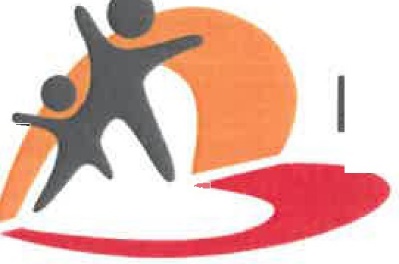 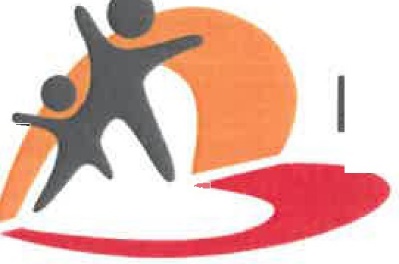 InhoudsopgaveDe schoolSchoolgrootteSchoolgrootte. Onze school wordt bezocht door ongeveer 90 leerlingen. Zij zijn als volgt…... Lees meerRichtingRichting. "De Kroevert" is een katholieke basisschool. Zij is op dit moment een... Lees meerSchoolgrootteSchoolgrootteOnze school wordt bezocht door ongeveer 90 leerlingen. Zij zijn als volgt verdeeld: unit 1 met groep 1-2 en groep 3-4, unit 2 met groep 5-6, en groep 7-8. De school heeft 13 personeelsleden, bestaande uit de directeur, de leerkrachten, kwaliteitsteamleden, een onderwijsassistent, een conciërge, een administratief medewerkster en twee interieurverzorgsters.RichtingDe Kroevert is een katholieke basisschool. Zij is op dit moment een van de 19 scholen die deel uitmaken van Dynamiek Scholengroep.BS De Kroevert maakt deel uit van de Brede Maatschappelijke VoorzieningKronenberg-Evertsoord. Binnen deze BMV wordt een sluitend dag arrangement geboden voor kinderen van 0-12 jaar.De naam De Kroevert is een toepasselijke naam om aan te geven dat de school bestemd is voor zowel de kinderen uit KROnenberg als uit EVERTsoord.Waar de school voor staatUitgangspuntenKinderen zijn de toekomst. En aan ons de taak om ze ook voor te bereiden op de... Lees meerHet klimaat van de schoolDe sfeer waarin een kind opgroeit, is van groot belang voor zijn welbevinden. Wij streven er... Lees meerVeiligheidDe speeltoestellen op de speelplaats warden jaarlijks gekeurd, de toestellen in de gymzaal... Lees meerDe organisatie van de school"De Kroevert" is een van de kleinere scholen binnen Dynamiek Scholengroep. Gezien...Lees meer Identiteit"De Kroevert" is een moderne katholieke school. We werken met de parochie samen om... Lees meerUitgangspuntenKinderen zijn de toekomst. En aan ons de taak om ze ook voor te bereiden op de toekomst. Wij willen onze kinderen de ruimte geven en ze begeleiden bij het zelfstandig werken, zelf keuzes maken, reflecteren en groeien.Door een inspirerende, warme en veilige sfeer te creëren, zorgen we ervoor dat onze kinderen echt zichzelf kunnen zijn. En dat ze onderwijs krijgen dat bij hun behoeften en groei past. Dat kan alleen door zelf ook te blijven groeien. Daarom staan samenwerking en ontwikkeling centraal binnen ons team. Samen met ouders en kinderen, kinderopvang en andere partners, zetten we ons iedere dag in om te laten zien hoe leuk leren is. Om ieder kind te laten stralen en de beste versie van zichzelf te laten worden.Onze missie:Samen met onze kinderen gaan we op avontuur, zodat ze kunnen groeien en bloeien binnen een warme, plezierige en uitdagende leeromgeving.VisieWij streven naar openheid en verbinding. Bij de kinderen, binnen het team en in al onze communicatie. Die openheid en verbinding realiseren we mede door de sterke verbinding tussen onze groepen en een open gebouw dat hierbij past. Daarnaast willen we de 'echte wereld' naar binnen halen en de kinderen (nog meer) naar buiten brengen.In de toekomst willen we ons onderwijs op maat blijven ontwikkelen, toegespitst op het individuele kind. Alie kinderen moeten zich kunnen ontwikkelen op onze school. We willen ervoor blijven zorgen dat onze kinderen kunnen zijn wie ze zijn. Dat ze leren samenwerken, leren wat ze leuk vinden en dat ze zich gelukkig voelen. Dat is en dat blijft onze stip op de horizon.Onze kernwaardenGelukWij zetten alles op alles om De Kroevert een welkome, veilige en vertrouwde plek te maken voor onze kinderen. Op De Kroevert mag je jezelf zijn, word je gehoord, hoor je erbij en doe je waar je gelukkig van wordt.BloeiOp De Kroevert leer je wie je bent, leer je kansen grijpen en leer je leren op jouw eigen manier. We spelen actief in op het ontdekken van passie en talent, waarbij talentontwikkeling centraal staat. We maken onze kinderen bewust van hun eigen leerproces, maar ook van het groepsproces en de kracht van samenwerking. Samen zijn we op ons best.AvontuurWij zien elke uitdaging als een avontuur. We leggen de lat hoog en we dagen onszelf uit. De Kroevert biedt een boeiende leeromgeving met afwisselende manieren van leren. Ons team is ondernemend en we prikkelen onszelf en onze kinderen iedere keer weer om het beste uit onszelf en uit elkaar te halen.Wh y How WhatWhyDe Kroevert wil haar kinderen laten groeien en bloeien en ze laten ontdekken wie ze zijn.HowDoor te laten zien hoe leuk leren is.Door samen verantwoordelijkheid te nemen en te leren van elkaar.Door te werken vanuit de belevingswereld en de nieuwsgierigheid van de kinderen. ..Door kinderen te leren zelfstandig te zijn en ze hierin te begeleiden.WhatDe Kroevert leert kinderen plezier te hebben in het leren.Het team zet zich iedere dag in om de kinderen een veilige, warme en uitdagende leeromgeving te bieden.Beloften van DynamiekHoe De Kroevert invulling geeft aan de vier beloften van Dynamiek:We geloven in jeDoordat wij van De Kroevert op jou vertrouwen, kun jij op jezelf vertrouwen. We begeleiden je met zelfstandig werken, zodat je leert inzien hoe veel je zelf al kunt.We zien wie je bent en bieden wat je nodig hebtWe kijken naar jouw ontwikkeling en naar de manier van leren die het beste bij jou past. Hierdoor kunnen alle leerlingen op De Kroevert succeservaringen opdoen en groeien en bloeien.We bieden je een boeiende en inspirerende leeromgevingWij van De Kroevert nemen je mee op avontuur. We vertrekken vanuit jouw nieuwsgierigheid. Zowel binnen als buiten is er een hele wereld om te ontdekken!We laten je zien dat de wereld groter is dan je schoolJij weet wel dat melk van een koe komt en dat aardappelen op het land groeien. Vanuit deze insteek willen we jou laten zien wat de wereld nog meer te bieden heeft.Het klimaat van de schoolDe sfeer waarin een kind opgroeit, is van groot belang voor zijn welbevinden. Wij streven er naar om op school een zodanige sfeer te scheppen, dat kinderen zich er thuis en veilig voelen. Dan pas kan een kind zich ontwikkelen.Onze school wil een leefgemeenschap zijn, waar kinderen niet alleen iets leren, maar ook hun persoonlijkheid ontwikkelen. We denken hierbij aan:zelfvertrouwen opbouwen;zelfkennis verwerven;verantwoordelijkheid durven nemen.Dit alles zijn eigenschappen die noodzakelijk zijn voor elk kind om tot zelfontplooiing te komen. Ook hechten we waarde aan:positief gedrag aanleren;leren omgaan met elkaar;verdraagzaam zijn;kennis opdoen van andere culturen, andere opvattingen.Heel belangrijk vinden wij het dat kinderen zich van jongs af aan een eigen mening vormen en daar uiting aan durven en kunnen geven. Wij vinden het verder heel belangrijk dat kinderen alle mogelijkheden die zij hebben, leren te benutten. Dit betekent dat wij als team proberen elk kind zich zo volledig mogelijk te laten ontwikkelen.Dat de meetlat niet voor elk kind even hoog ligt, wordt geaccepteerd. Doch streven naar      het hoogst haalbare wordt door ons als een uitdaging gezien.Op onze school proberen wij de kinderen zo lang mogelijk als groep bij elkaar te houden. Zittenblijven of versnellen is voor ons niet de oplossing. Aanpassen van de gestelde taken, verscheidenheid in verwerking lijkt ons een betere oplossing. Dat aanpassen kan zowel tot uitbreiding, verdieping als beperking van de leerstof leiden. Toch komt ook zittenblijven op onze school voor. Soms verloopt de sociaal-emotionele ontwikkeling niet parallel met de meerderheid van de groep en voelt een kind zich beter thuis bij het wat jongere kind. In overleg met u wordt dan bepaald of uw kind doubleert.Als u uw kind hoort praten over "niet naar school willen" trekken wij ons dat aan. Graag zouden wij de reden willen weten om te bekijken welke maatregelen wij ter verbetering kunnen nemen. Wij weten dat de basis voor het leren en ontwikkelen voor een stuk ligt in het "graag naar school gaan".VeiligheidDe speeltoestellen op de speelplaats warden jaarlijks gekeurd, de toestellen in de gymzaal een keer per jaar en er vindt jaarlijks een ontruimingsoefening plaats. Mochten er toch incidenten plaatsvinden, dan worden deze geregistreerd. Deze registratie wordt geëvalueerd en er worden indien nodig, maatregelen genomen.De organisatie van de schoolDe Kroevert is een van de kleinere scholen binnen Dynamiek Scholengroep.Gezien het aantal leerlingen op onze school werken we met combinatiegroepen. Bij de samenstelling van de groepen zijn we afhankelijk van het leerlingaantal van de groep. Ons streven is echter om de onderbouwgroepen zo klein mogelijk te houden. We ervaren voor zowel de leerlingen als de leerkrachten een meerwaarde bij intensief samenwerken. We werken daarom in 2 units.Onze leerkrachten zijn ervaren in het hanteren van de methoden om belde leerjaren tegelijk les te geven; instructie en verwerking wisselen elkaar af. Als de leerkracht aan de ene groep instructie geeft, werkt de andere groep zelfstandig verder. Zelfstandigheid wordt daarbij al vroeg aan de kinderen aangeleerd.IdentiteitDe Kroevert is een moderne katholieke school. We werken met de parochie samen om het Vormsel en de Eerste Heilige Communie vorm te geven. De Communie en het Vormsel behoren in eerste instantie tot de verantwoordelijkheid van de geloofsgemeenschap. Het initiatief ligt bij de ouders. De Kroevert besteedt aandacht aan de feesten en faciliteert de initiatieven van ouders en parochie binnen de grenzen van haar mogelijkheden. Daarbij is een belangrijk uitgangspunt van de school dat de kinderen die niet de Communie of het Vormsel doen, eveneens bij de voorbereidingen kunnen worden betrokken.Belangrijk vinden we dat er een goede samenwerking is met de ouders. We proberen een laagdrempelige school te zijn, waarbij we een actieve houding hebben en ouders zoveel mogelijk informeren. We vinden het prettig dat als ouders vragen hebben ze deze met ons   delen.Niet alleen met de ouders proberen we een goed contact op te bouwen, maar ook met andere instanties, die direct of indirect met de school te maken hebben. Hierbij valt te denken aan de parochie, de gemeente, de inspectie, de andere gebruikers van de BMV, kinderopvang Het Nest, Biblio-NU, de collega-scholen, de schoolbegeleidingsdienst, etc.Om de onderlinge band tussen de kinderen te bevorderen, werken we met een methode voor Sociaal Emotionele Ontwikkeling, die structureel wordt ingezet. Op school worden regelmatig coöperatieve werkvormen gebruikt om een goede samenwerking tussen de kinderen  te bevorderen.Het voornaamste uitgangspunt daarbij is dat ieder mens anders is, maar dat iedereen er zonder uitzondering bij hoort. Wij staan open voor iedereen, omdat wij van elkaar kunnen leren. Wij vinden het belangrijk dat er een hechte onderlinge band is, zowel op onze school als in onze gemeenschap.De school heeft hierin een taak en verantwoordelijkheid.Omdat je in een echte gemeenschap voor elkaar zorgt, is het onze taak de kinderen zorg voor de zwakkeren bij te brengen. Dit doen we onder meer door acties te initiëren die aansluiten bij de belevingswereld van de kinderen. Zo tonen we daadwerkelijk onze solidariteit met anderen, doordat we ons inzetten voor goede doelen.Incidenteel komt het ook voor dat we extra geld inzamelen wanneer er ergens in de wereld een grote (natuur)ramp is gebeurd.Aandacht voor de dialoog met andere culturen en religies vinden we op De Kroevert van belang om wederzijds respect op te bouwen. We besteden aandacht aan de wereldgodsdiensten. Verder zorgen we er voor dat de kinderen geen vooroordelen hebben en      dat ze respect hebben en tonen voor mensen die anders denken of anders zijn dan zijzelf. Dit  laatste doen we voornamelijk door gesprekken hierover te voeren.Ook kijken we naar het Jeugdjournaal en vinden er nagesprekken plaats over datgene wat de kinderen  gezien hebben.Het onderwijsTaalBij de taalles (volgens de methode "Taal in Beeld") besteden we veel aandacht aan... Lees meerDe kerndoelenIn de Wet op het Primair Onderwijs (WPO) staan alle kerndoelen omschreven. Deze kerndoelen...Lees meer VolsystemenCentraal staat dat we zoveel mogelijk kijken naar wat het kind nodig heeft om zich goed te... Lees meerAanbod lesstofIn groep 1-2 is het aanbod thematisch en gerelateerd aan spel. In groep 3 t/m 8 is dit aanbod... Lees meerRekenenDe rekenles bestaat niet alleen uit rijtjes sommen oefenen, optellen, aftrekken,... Lees meerWereldoriëntatieDe wereldoriënterende vakken bestaat uit de vakken aardrijkskunde, geschiedenis, biologie... Lees meerExpressieOp verschillende manieren kunnen kinderen uitdrukking geven aan hun expressie. Op onze school...Lees meerZelfstandig werkenIn alle groepen wordt structureel zelfstandig gewerkt door de kinderen. Deze manier van werken...Lees meerTaalBij de taalles (volgens de methode “Taal in Beeld)” besteden we veel aandacht aan spreken en luisteren, aan taalbeschouwing en aan schrijven (stellen). Voor het aanleren van een correcte spelling gebruiken we een digitale  methode.De kerndoelenIn de Wet op het Primair Onderwijs (WPO) staan alle kerndoelen omschreven. Deze kerndoelen beschrijven in grote lijnen het verplichte onderwijsaanbod op scholen. Het vertalen van de kerndoelen naar de dagelijkse onderwijspraktijk wordt voornamelijk uitgewerkt in methoden.Op onze school zijn de laatste jaren de belangrijkste onderwijsmethoden aangepast aan de in de kerndoelen omschreven verplichte aandachtspunten.Er zijn twee typen kerndoelen:Leergebied overstijgende kerndoelenDeze doelen zijn gericht op het ontwikkelen van algemene vaardigheden en hebben betrekking op het gehele onderwijsaanbod. Ze zijn gegroepeerd rond zes thema's:WerkhoudingWerken volgens planGebruik van uiteenlopende leerstrategieënZelfbeeldSociaal gedragNieuwe mediaLeergebiedspecifieke kerndoelenDit zijn de kerndoelen die betrekking hebben op een bepaald leergebied/ vak. We onderscheiden zes leergebieden:Nederlandse taalEngelse taalRekenen / wiskundeWereldoriëntatieLichamelijke oefeningKunstzinnige vormingVolgsystemenCentraal staat dat we zoveel mogelijk kijken naar wat het kind nodig heeft om zich goed te ontwikkelen. Hiervoor hebben we verschillende observatie- en leerlingvolgsystemen. In groep  1-2 volgen we de kinderen met het leerlingvolgsysteem KIJK! en het Cito-LOVS. In de groepen 3 t/m 8 gebruiken we het Cito-LOVS (leerspecifieke doelen) en SCOL (sociaal-emotioneel). Ook gebruiken we het Digitaal Handelingsprotocol Hoogbegaafdheid, waarmee we kinderen die meer- begaafd zijn, signaleren.De gegevens uit deze systemen vormen de basis voor de groepsplannen, van waaruit we, geleid door methodieken, ons onderwijs binnen de mogelijkheden aanpassen aan de behoefte van de leerling.Aanbod leerstofIn groep 1-2 is het aanbod thematisch en gerelateerd aan spel.In groep 3 t/m 8 is het aanbod voor de vakken rekenen, spelling, begrijpend lezen en taal methodisch. Voor de wereldoriënterende vakken gebruiken we een methode die de vakken thematisch aanbiedt.RekenenDe rekenles bestaat niet alleen uit rijtjes sommen oefenen, optellen, aftrekken, vermenigvuldigen, delen, etc. Op De Kroevert leren wij de kinderen (volgens de methode "Pluspunt") rekenen door praktische probleempjes uit het dagelijks leven op te lossen.Realistisch rekenonderwijs wordt dit genoemd. Praten over de oplossingswijzen en vergelijken met elkaar zijn telkens terugkerende activiteiten bij een rekenles.In de groepen 5 t/m 8 maken we voor de verwerking van bovengenoemde vakken gebruik van  het digitale programma Snappet.WereldoriëntatieDe wereldoriënterende vakken bestaan niet alleen uit de vakken aardrijkskunde, geschiedenis, biologie maar ook uit wetenschap en techniek. Het onderwijs is sterk in beweging en als school richten we  ons op de 21e-eeuwse vaardigheden. Dit betekent dat er met name in de wereldoriënterende vakken steeds meer een verschuiving plaats vindt van kennisoverdracht naar het aanleren van vaardigheden.Bovenstaande vakken worden thematisch aangeboden via de methode Blink.Bij het verzamelen van informatie spelen de bibliotheek en het internet een belangrijke rol. Kinderen leren om belangrijke zaken te onderscheiden van minder belangrijke zaken en om doelgericht te werken.ExpressieOp verschillende manieren kunnen kinderen uitdrukking geven aan hun expressie. Op onze school bestaat dat uit tekenen, handvaardigheid, muziek, beweging en spel. Daarnaast krijgen de kinderen ook technieklessen.Verder leren we de kinderen een aantal basistechnieken, opklimmend in moeilijkheidsgraad, op het gebied van:Tekenen Muziek Het bevorderen van het mondeling taalgebruikBeweging en spelIn de groepen 5 t/m 8 worden al deze gebieden weggezet in creaniek. Kinderen krijgen een ruim aanbod waaruit ze zelf mogen kiezen wat ze die week gaan doen.Het muziekonderwijs wordt aangeboden door een vakleerkracht, waarbij de doelstelling is: kinderen een basis geven in muziekonderwijs (Algemene          Muzikale Vorming), verbetering van het muziekonderwijs en samenwerking met de plaatselijke fanfare.Zelfstandig werkenIn alle groepen wordt structureel zelfstandig gewerkt door de kinderen. Deze manier van werken sluit goed aan bij onze uitgangspunten ten aanzien van zelfstandigheid en eigen verantwoordelijkheid.Tijdens het zelfstandig werken komt de leerstof vanuit de methodes aan bod en benevens een uitbreiding en/of aanpassing van de leerstof voor de kinderen die meer kunnen en of die een eigen leerlijn volgen.De doelen van zelfstandig werken zijn als volgt omschreven:Zelfstandig werken (als doel voor persoonlijkheidsontwikkeling);Zelf naar oplossingen leren zoeken;Leren omgaan met regels en afspraken;Leren hulp te geven en te aanvaarden;Leren samen te werken;Leren initiatief te nemen;Leren omgaan met materialen;Eigen werk kritisch leren te beoordelen;Keuzes leren maken;Leren plannen; Zelfstandig werken (als voorwaarde voor een goede klassenorganisatie);Gelegenheid creëren voor extra instructie en begeleiding aan de kinderen;Hulp bieden aan kinderen met leermoeilijkheden / -stoornissen;Creëren van mogelijkheden tot observatie;Stimuleren van de sociale ontwikkeling van de leerlingen;Mogelijkheden bieden voor differentiatie (tempo, niveau, interesse etc.);De leerinhouden die geschikt zijn voor zelfstandig werken moeten aan bepaalde criteria voldoen en de materialen die gebruikt worden aan bepaalde voorwaarden. Deze criteria en voorwaarden zijn door de leerkrachten beschreven.Ook in het beheersingsniveau van zelfstandig werken dient ontwikkeling te zitten. Deze wordt door de leerkracht bewaakt en begeleid.De zorg voor kinderenNieuwe leerlingenPlaatsing van nieuwe leerlingen op De Kroevert.  Voorafgaande aan het schooljaar... Lees meerVolgen van de ontwikkelingSamen werken aan onderwijs dat zo goed mogelijk past bij elk kind. Proberen rekening te houden...Lees meerVoorzieningen voor de zorgAls de leerkracht vragen heeft over de begeleiding van een leerling kan de hulp gevraagd worden...Lees meerSpeciale zorgOm het onderwijs voor het kind zo goed mogelijk af te stemmen op de onderwijsbehoefte van  het...Lees meer Passend onderwijsNatuurlijk wilt u dat uw kind naar de meest passende school gaat. Als ouder kiest u zelf..Lees meer Lees- en spellingproblemenDe kwaliteitsteamleden van de basisscholen van Dynamiek Scholengroep hebbende afgelopen  jaren...Lees meerSociaal emotionele ontwikkelingBelangrijk op onze school vinden we dat: kinderen met plezier naar school komen en zich  daar...Lees meerGebiedsteam / gezinscoachDe nieuwe dienstverlening van de gemeente Horst aan de... Lees meerMeldcodeMeldcode huiselijk geweld en kindermishandeling Dynamiek Scholengroep. Het werken met deze...Lees meerActief burgerschapHet is niet meer vanzelfsprekend dat kinderen hun sociale vaardigheden alleen van thuis... Lees meerRapportage naar oudersWij vinden samenwerken met ouders van groot belang voor de ontwikkeling van een kind. Ouders...Lees meerDoubleren en versnellenIntern bespreekt de groepsleerkracht de vorderingen van zijn/haar leerlingen met het... Lees meerHuiswerkAlleen in groep 7 en 8 wordt - twee maal per week- structureel huiswerk meegegeven....Lees meer Voortgezet onderwijsNa 8 jaar basisonderwijs gaan de kinderen naar het voortgezet onderwijs. Ze hebben de keuze uit...Lees meerBuitenschoolse activiteitenOp De Kroevert vindt jaarlijks een groot aantal terugkerende activiteiten plaats....Lees meer PestenOp bassischool "De Kroevert" hanteren we het pestprotocol. Het protocol tegen...Lees meerNieuwe leerlingenPlaatsing van nieuwe leerlingen op De Kroevert.Voorafgaande aan het schooljaar dat uw kind vier jaar wordt, krijgt u een uitnodiging voor een kennismaking op school. U kunt dan samen met uw kind een kijkje komen nemen in onze school. Wij proberen u dan een beetje de sfeer op onze school te laten proeven, u kunt er terecht met uw vragen en kennismaken met de leerkrachten.Tijdens deze kennismaking kunt u eventueel uw kind aanmelden. In verband met de organisatie van de groepen voor het nieuwe schooljaar vinden wij het prettig om zo vroeg mogelijk te weten hoeveel kinderen er gedurende het nieuwe schooljaar instromen.Natuurlijk wilt u dat uw kind naar de meest passende school gaat. Als ouder kiest u zelf een school voor uw kind. Als er bij de aanmelding al een duidelijke vraag om ondersteuning is, zullen we samen met u onderzoeken of wij die ondersteuning in voldoende mate kunnen bieden. Na aanmelding beoordelen we dan ook of we aan de ondersteuningsvraag  van uw kind tegemoet kunnen komen. Kan dat niet, dan zoeken wij -  in overleg met u - een betere plek. Uw kind komt zo terecht op de school die he t best bij hem of haar past. In de meeste gevallen zal dat bij ons op school zijn.Tien weken voor de plaatsingsdatum wordt u door de school uitgenodigd voor een intakegesprek. Binnen 4 weken na de aanmelding hoort u van de school of uw kind is toegelaten.Tijdens het lopende schooljaar kunnen kinderen van andere scholen op De Kroevert worden aangemeld. Er volgt dan een kennismakingsgesprek. Wij vinden het prettig als u uw kind bij deze aanmelding meeneemt. De ouders en het kind krijgen de gelegenheid de school te bekijken en kennis te maken met de groepsleerkracht en de nieuwe klasgenootjes.Wanneer een kind tussentijds of bij de overgang naar het voortgezet onderwijs onze school verlaat, krijgt de ontvangende school een onderwijskundig rapport toegestuurd.Indien kinderen gedurende het schooljaar van een andere school naar onze school komen, vindt er eerst een kennismakingsgesprek plaats met de ouders.Plaatsing van nieuwe kleutersOns plaatsingsbeleid:Nieuwe kleuters mogen naar school de dag nadat zij 4 jaar zijn gewordenOnderstaand stukje komt van de site van de Rijksoverheid:Als uw kind 4 jaar wordt, mag het naar de basisschool. Op de eerste dag van de maand nadat uw kind 5 jaar is geworden, gaat de leerplicht in. Uw kind is vanaf dat moment verplicht om naar school te gaan. De basisschoolperiode duurt voor de meeste kinderen 8 jaar (8 groepen). Soms duurt die periode langer. Leerlingen mogen uiterlijk tot en met het schooljaar waarin zij 14 jaar worden naar de basisschool.Als uw kind 3 jaar en 10 maanden is, mag het al een paar dagen op de basisschoolkomen wennen. Dat mag maximaal 5 dagen. Scholen kunnen deze 5 dagen verdelen in 10 halve dagen of ervoor kiezen de kennismakingsperiode korter te laten duren. Basisscholen zijn niet verplicht een kennismakingsperiode aan te bieden. Op onze school is dit 5 keer een dag(deel) in overleg met de ouders.Kinderen die voor 1 oktober 4 jaar worden kunnen al in het begin van het schooljaar starten. Dit gebeurt in overleg met de ouders/verzorgers.Volgen van de ontwikkelingSamen werken aan onderwijs dat zo goed mogelijk past bij elk kind. Proberen rekening te houden met verschillen tussen kinderen. Kijken naar wat het kind nodig heeft: Wat zijn de specifieke onderwijsbehoeftes van het kind? Dat hoort bij onderwijs op maat. Ook op onze school heeft dit een belangrijke plaats ingenomen en is dit herkenbaar geworden in de activiteiten van alledag.Het kan immers gebeuren dat het op school moeilijk gaat met uw kind. Wellicht dat uw kind dan extra begeleiding nodig heeft. Gewoon om te leren wat het kan! Om het leerplezier te verhogen en om te voorkomen dat het nog meer in de problemen raakt.Wij hebben er dan ook voor gekozen om leerlingen enkele malen per week zelfstandig te laten werken aan leertaken. Dit geeft de leerkracht ruimte om meer aandacht te geven aan die kinderen die het nodig hebben. Door er mee te praten en er naar te luisteren. Door samen te werken met één of enkele kinderen, speciale leertaken uit te zoeken en uit te leggen.Soms schakelt de leerkracht de hulp in van een collega: de leerlingbegeleider. Samen kijken zij hoe het kind verder geholpen kan worden.Op onze school maken wij ook gebruik van het Cito leerlingvolgsysteem.Dit systeem van toetsen en begeleidingsmaterialen helpt de leerkracht om elk kind over een langere periode te volgen. Gaat hij of zij wel vooruit? Of is er sprake van stilstand of zelfs achterstand? De aanwijzingen die het systeem geeft, helpen de leerkracht om het kind gericht verder te helpen.Als er vragen zijn over een leerling waar de leerkracht en het kwaliteitsteam er samen niet uitkomen, kan er externe hulp gevraagd worden.De leerkrachten van de groepen 1-2 gebruiken verder het observatiesysteem KIJK!, waarmee alle kinderen gevolgd worden. Met dit instrument krijgen de leerkrachten goed zicht op de ontwikkeling van de kinderen en kunnen ze gepast vervolgaanbod plannen.Op sociaal-emotioneel gebied maken we gebruik van het signaleringssysteem SCOL. Ook hier geldt dat de uitslagen geanalyseerd en besproken worden met het kwaliteitsteam. Indien nodig worden hier interventies op gezet.Voorzieningen voor de zorgAls de leerkracht vragen heeft over de begeleiding van een leerling kan de hulp gevraagd warden van het kwaliteitsteam van de school. Samen zoeken zij naar antwoorden en werkwijzen waarmee het kind verder geholpen kan warden. Ook ouders kunnen bij het kwaliteitsteam  terecht.Soms, op basis van verdiept pedagogisch-didactisch onderzoek, stelt de collega van het kwaliteitsteam samen met de leerkracht een plan van aanpak op. De leerkracht gaat dan werken volgens dit plan van aanpak. Het kan ook zijn dat de uitvoering van het plan gedaan wordt door een ondersteuner. Dit kan een leerkracht, een onderwijsassistent of een ambulant begeleider zijn. Dit alles vindt in overleg en samenwerking met de ouders plaats.Soms is het nodig hulp van buitenaf in te schakelen.De gezinscoach is een vaste gesprekspartner van onze school. Als het wenselijk geacht wordt door ouders en school, kan de gezinscoach gevraagd worden mee te denken over een volgende stap in begeleiding of onderzoek van een leerling.De Kroevert kent ook groepsbesprekingen. Deze vinden driemaal per jaar plaats. De lopende zaken binnen de groep, de resultaten van pas afgenomen toetsen en zaken die opvallen worden dan besproken.Speciale zorgOm het onderwijs voor het kind zo goed mogelijk af te stemmen op de onderwijsbehoefte van het kind, houden we een groepsvolgkaart bij. Hierin staat beschreven wat het kind nodig heeft om te kunnen leren, zowel op didactisch maar ook op pedagogisch gebied. Basis hiervoor zijn de toetsgegevens die we hanteren, de observaties van de leerkracht, de gesprekken met het kwaliteitsteam en de gesprekken met de ouders en de kinderen.Bij onze instructie gaan we uit van drie niveaus: de instructieafhankelijke leerlingen, de instructiegevoelige leerlingen en de instructieonafhankelijke leerlingen. Afhankelijk van de eerder genoemde observaties en toetsen wordt een kind in een instructiegroep geplaatst en begeleid.Observaties en toetsen en gesprekken met leerlingen zorgen ervoor dat we een goed beeld hebben van de ontwikkeling van het kind. Niet ieder kind heeft dezelfde begeleiding nodig. Dit kan ook nog verschillen per gebied.Het kan voorkomen dat kinderen zich, ondanks een intensieve begeleiding, niet voldoende ontwikkelen. Als het om cognitieve ontwikkeling gaat, kunnen we gaan werken met een ontwikkelingsperspectief. In het ontwikkelingsperspectief worden doelen voor de kinderen gesteld die hoog, maar ook haalbaar zijn. De ontwikkelingsperspectieven worden met ouders besproken. De leerstof en instructie wordt voor deze leerlingen aangepast.Ondanks alle kennis die we in huis hebben, komt het voor dat we als school handelingsverlegen zijn. Het kind is dan al besproken met ouders en hulpverlenende instanties en er zijn interventies gedaan maar die bleken niet effectief. In dat geval kunnen we advies vragen aan het ondersteuningsloket.De begeleiding in de groep wordt besproken met een collega uit het kwaliteitsteam. Heeft een kind meer begeleiding nodig, dan wordt bekeken hoe de ondersteuning geïntensiveerd kan worden.Op deze wijze proberen we het doubleren tot een minimum te beperken. Het zittenblijven komt-net als in uw eigen tijd- nog wel voor, maar alleen na zeer zorgvuldige afweging. Mochten ouders en school het niet met elkaar eens zijn over de beslissing zitten blijven of niet, dan is het advies van de school, na uitgebreid overleg met elkaar, bindend.Sommige kinderen hebben extra uitdaging nodig. Binnen Sevenum / Kronenberg hebben we  met de twee scholen samen de Peergroup ontwikkeld voor kinderen die hier behoefte aan hebben. Deze vindt plaats op BS De Ezelsbrug (locatie Den Eigen). De kinderen van groep 8 mogen deelnemen aan de masterclass, die door het voortgezet onderwijs wordt gefaciliteerd. De selectie voor deze  groepen vindt intern plaats.Voor kinderen die op taalgebied extra uitdaging nodig hebben, wordt de mogelijkheid geboden om deel te nemen aan lessen Spaans, die op BS de Twister gegeven worden. Voor de Peergroup, de Masterclass en de lessen Spaans geldt dat de kinderen hier op eigen gelegenheid naar toe mogen of door de ouders gebracht worden.Passend onderwijsNatuurlijk wilt u dat uw kind naar de meest passende school gaat. Als ouder kiest u zelf een school voor uw kind. Als er bij de aanmelding al een duidelijke vraag om ondersteuning is, zullen we samen met u onderzoeken of wij die ondersteuning in voldoende mate kunnen bieden. Na aanmelding beoordelen we dan ook of we aan de ondersteuningsvraag  van uw kind tegemoet kunnen komen. Kan dat niet, dan zoeken wij -  in overleg met u - een betere plek. Uw kind komt zo terecht op de school die he t best bij hem of haar past. In de meeste gevallen zal dat bij ons op school zijn.U meldt uw kind minimaal tien weken voor het begin van het schooljaar (1 augustus) aan. Zes tot tien weken na de aanmelding hoort u van de school of uw kind is toegelaten.Elk schooljaar zijn er in de maand januari speciale kijk- en inschrijfdagen voor de kinderen die in het volgende schooljaar 4 jaar worden.De Wet Passend Onderwijs   De kern van passend onderwijs is:Het uitbreiden van de kansen op de beste ontwikkeling voor ieder kind. Daarbij gaat het ommaatwerk in het onderwijs voor elk kind met of zonder extra ondersteuning.De belangrijkste punten van deze wet zijn:Schoolbesturen hebben zorgplicht. Dat wil zeggen dat elk schoolbestuur de verantwoordelijkheid heeft om alle kinderen een passende onderwijsplek te bieden op de eigen school, of op een andere school in het regulier- of het speciaal onderwijs.Samenwerkingsverbanden krijgen het geld en de verantwoordelijkheid voor de uitvoering van passend onderwijs. Schoolbesturen maken onderdeel uit van een samenwerkingsverband.Basisondersteuning is de door het samenwerkingsverband afgesproken onderwijsondersteuning, die een school aan alle leerlingen moet kunnen bieden..Dynamiek Scholengroep maakt deel uit van samenwerkingsverband:Passend Onderwijs Noord-LimburgDe regiogrens van het samenwerkingsverband loopt gelijk met de grenzen van 8 gemeenten: Mook en Middelaar, Gennep, Bergen, Venray, Horst aan de Maas, Peel en Maas, Venlo en Beesel.Ons samenwerkingsverband wil bereiken dat er in Noord-Limburg kwalitatief goed primair onderwijs beschikbaar is voor alle kinderen. Extra ondersteuning, voor kinderen die dit nodig hebben, wordt zoveel mogelijk geboden op de gewone basisschool. Scholen en leerkrachten ontwikkelen zich steeds verder om ook kinderen met speciale ondersteuningsvragen goed onderwijs te kunnen bieden. Scholen kunnen hierbij een beroep doen op de expertise van het speciaal onderwijs. Voor een beperkte groep kinderen blijven speciale voorzieningen in de regio bestaan.Regulier onderwijs als het kan, speciaal onderwijs als het moet.In het ondersteuningsplan staan de afspraken die scholen in onze regio hebben gemaakt. Dit  plan kunt u lezen via  de link:  http://po.passendonderwijsnoordlimburg.nl/Elk bestuur bepaalt zelf hoe de extra ondersteuning op de basisschool wordt vormgegeven:hoe en wanneer ambulante expertise in dialoog met het speciaal onderwijs wordt ingezet,of er al dan niet gemeenschappelijke arrangementen worden ontwikkeld met eigen scholen of in combinatie met andere schoolbesturen.De werkwijze van Dynamiek Scholengroep m.b.t. passend onderwijsDynamiek Scholengroep streeft ernaar om zoveel mogelijk kinderen passend onderwijs te bieden op de school in hun thuisomgeving. De middelen voor de extra ondersteuning zijn deels toebedeeld aan het Bovenschools Kwaliteitsteam (BKT) en deels aan de individuele scholen.Door de inrichting van een kwaliteitsteam per school en samenwerking van kwaliteitsteams tussen de verschillende scholen wordt tegemoetgekomen aan de basisondersteuning (niveau 1 en niveau 2). In overleg met het Bovenschools Kwaliteitsteam (BKT) kan er eventueel een beroep gedaan worden op externen. Soms is het noodzakelijk om met meerdere betrokkenen een kind te bespreken.Bovenschools is er het Ondersteuningsloket voor het multidisciplinair bespreken van leerlingen waarbij:het zinvol is dat er vanuit verschillende invalshoeken bekeken wordt wat "ondersteuning op maat" moet inhouden.gedacht wordt aan een mogelijke plaatsing in het SBO of het SO.alle betrokkenen die ondersteuning aan het kind en/of het gezin bieden samen aan tafel zitten en afspreken wie de regie neemt met als doel: een kind (gezin) één plan.Het Ondersteuningsloket staat onder leiding van de Bovenschoolse Ondersteunings Coördinator       (BOC-er)Passend onderwijs op onze schoolOp onze school worden de onderstaande niveaus van ondersteuning gehanteerd.Basisondersteuning	Niveau 1:Een plan onder verantwoording van de leerkracht of een team van leerkrachtenNiveau 2:Een plan met ondersteuning van een kwaliteitsteamlid of specialist of door iemand binnen de (gekoppelde) schoolLichte ondersteunlng:          Niveau 3:    Ondersteuning die extern ingezet wordt + HGPD         Niveau 4:               Plaatsing S8OZware ondersteunlng:     Niveau 5:               Plaatsing SOBasisondersteuning betekent dat wijons richten op de onderwijsbehoefte van de leerlingen en hier ons onderwijsaanbod op aanpassen.HGPD-denken en doen is het uitgangspunt, dat wil zeggen dat er vanuit kansen en mogelijkheden gekeken wordt naar leerlingen.planmatig werken (leerlingvolgsysteem, kwaliteitszorg, dyslexieprotocol).Zorgen voor een veilig schoolklimaatOnze school heeft een kwaliteitsteam dat samen de ondersteuning binnen en buiten school coördineert.OntwikkelingsperspectiefHeeft uw kind extra ondersteuning nodig, dan is het prettig om zijn of haar ontwikkelings- mogelijkheden te kennen. Speciaal daarvoor stelt de school in overleg met u een ontwikkelingsperspectief op: een OPP. In het OPP beschrijven wij het uitstroomniveau na groep 8, de te bereiken tussendoelen en de werkwijze.Het vaststellen van het OPP is verplicht voor alle leerlingen die extra ondersteuning vanuit het samenwerkingsverband ontvangen. Op onze school betekent dit dus dat er een OPP wordt opgesteld voor alle leerlingen die ondersteuning krijgen vanaf zorgniveau 3 en voor kinderen die aan het einde van groep 8 zullen uitstromen op groep 7-niveau of lager.Toewijzing ondersteuning op zorgniveau 3:Extra ondersteuning is nodig als wij met reguliere mogelijkheden niet in staat zijn op een verantwoorde manier passend onderwijs aan uw kind te bieden. Bij complexere problematieken zal in een interdisciplinair overleg (Ondersteuningsloket) en in afstemming met u, de noodzaak voor extra ondersteuning worden bepaald. De samenstelling van dit interdisciplinair overleg is flexibel.Toewijzing ondersteuning op zorgniveau 4 en 5Voor plaatsing in het SB0  en SO is een Toelaatbaarheidsverklaring (TLV) nodig. Ouders vragen deze verklaring bij het Ondersteuningsloket aan, al of niet in samenspraak met de school.De BOC-er zorgt voor een interdisciplinair overleg. Wettelijk verplicht is de betrokkenheid van een orthopedagoog en een externe deskundige.Een TLV wordt afgegeven als het basisonderwijs niet in staat is passend onderwijs te bieden, ook niet met extra ondersteuning op niveau 3.Alle plaatsingen op het SBO en SO zijn, tenzij de commissie anders heeft bepaald, tijdelijk van           aard.Lees- en spellingproblemenDe kwaliteitsteamleden van de basisscholen van Dynamiek Scholengroep hebben de afgelopen jaren gewerkt aan het verbeteren van de begeleiding van kinderen met lees- en spellingproblemen. Dit heeft geleid tot een werkwijze, die geldt voor alle scholen van ons schoolbestuur. Hierbij is het Protocol Leesproblemen en Dyslexie, een uitgave van het Expertisecentrum Nederlands te Nijmegen, de leidraad voor de school.Uitgangspunten die door alle betrokken scholen gehanteerd worden zijn:Op onze school wordt ingezet op preventie en waar nodig op de behandeling van alle lees- en taalproblemen. Het gaat dus niet alleen om kinderen met dyslexie, maar om alle kinderen met problemen bij lezen en taal.Als bij uw kind ernstige lees- en/of spellingproblemen gesignaleerd worden, wordt door onze school, volgens afgesproken criteria, extra hulp ingezet. Deze extra hulp wordt vastgelegd in een plan dat vervolgens in een dossier opgenomen wordt. Als tot de conclusie gekomen wordt dat de leerling extra hulp nodig heeft op lees- en taalgebied, dan wordt de leerling behandeld als zou hij/zij een dyslexieverklaring hebben. Onze school is toegerust om uw kind op een goede en verantwoorde manier te begeleiden. Vanaf de start van dit traject wordt u als ouder bij de ontwikkelingen betrokken.Mocht blijken dat een leerling dyslexiebegeleiding nodig heeft die de zorgmogelijkheden van de school overstijgt, dan kan de ouders geadviseerd worden om voor behandeling een beroep te doen op de vergoedingsregeling van uw zorgverzekeraar.Indien u als ouder om persoonlijke redenen het toch wenselijk vindt een dyslexie-onderzoek te laten doen, zijn de kosten daarvan (afhankelijk van dezorgverzekering) voor rekening van uzelf. Onze school erkent alleen de onderzoeken gedaan door gezondheidspsychologen en daartoe erkende instellingen, conform het dyslexieprotocol.Sociaal emotionele ontwikkelingBelangrijk op onze school vinden we dat:kinderen met plezier naar school komen en zich daar prettig voelen.er een positief pedagogisch klimaat is; dit is een voorwaarde voor kinderen om goed te functioneren.we kinderen voldoende mogelijkheden bieden om sociale vaardigheden aan te leren.Om aan bovengenoemde punten te kunnen voldoen, zijn goede afspraken noodzakelijk. Om die reden zijn er regels en afspraken met de kinderen opgesteld.Deze regels zijn geen doel, maar een middel. leder jaar worden ze aan het begin van het schooljaar met de kinderen en ouders (tijdens de infoavond) doorgenomen.De opgestelde regels en afspraken zijn onze zes schoolregels:in school is het rustigwij  luisteren naar elkaarstop is ook echt stopwij zorgen goed voor onze spullensamen spelen, samen werkenwij zijn aardig voor elkaarOm te weten hoe de kinderen zich ontwikkelen op sociaal-emotioneel gebied en om te signaleren of er kinderen zijn die hulp nodig hebben op dit gebied hanteren we SCOL. Dit is een observatie-instrument dat een keer per jaar door de leerkracht wordt ingevuld. Daarnaast vullen de kinderen van groep 6 t/m 8 een vragenlijst in die ook bij SCOL hoort. De gegevens voortvloeiend uit de ingevulde lijsten worden geanalyseerd en besproken in het team, samen met het kwaliteitsteam.Op het rooster van iedere groep staat sociaal-emotionele ontwikkeling. We maken gebruik van de methode 'Kinderen en hun sociale talenten'.Ver wordt twee keer per jaar Socitijger ingevuld door de kinderen. Het gebruik van dit middel geeft goed zicht op de plek van de leerling in de klas.Aan het begin van het schooljaar vragen we ouders om een formulier in te vullen dat gaat over het sociaal-emotionele welbevinden van het kind. Dit formulier wordt mede gebruikt om met elkaar in gesprek te gaan en samen met de leerling doelen voor het komende jaar te formuleren.Gebiedsteam / gezinscoachDe dienstverlening van de gemeente Horst aan de MaasMet de invoering van de WMO, de Jeugdwet en de participatiewet zijn gemeenten  verantwoordelijk voor de ondersteuning en zorg van een groot deel van hun inwoners. Om goede ondersteuning en zorg te kunnen bieden werkt de gemeente Horst aan de Maas met gebiedsteams.Met welke vragen kunt u bij de gebiedsteams terecht?vragen over opgroeien en opvoedenvragen over ondersteuning en zorgVoor vragen over werk en inkomen kunt u terecht bij het team Werk en Inkomen van de gemeente dat samenwerkt met de gebiedsteams.Wat is een gebiedsteam?De medewerkers van het gebiedsteam zijn het aanspreekpunt voor alle inwoners met een ondersteuningsvraag. Het gebiedsteam is er voor u en uw omgeving. Het gebiedsteam bekijkt samen met u de situatie en bespreekt wat nodig is in een zogeheten vraagverhelderings- gesprek. Vervolgens probeert de medewerker de krachten van uzelf en die van uw sociaal netwerk slim te bundelen. Ook kunnen vrijwilligers of andere organisaties een rol spelen in de oplossing. Als het nodig is zorgen we dat u professionele of specialistische zorg en Iof hulpmiddelen krijgt.Het gebiedsteam bestaat uit een wijkverpleegkundige, een maatschappelijk werker, een gezinscoach en een zorgconsulent van de gemeente. Binnen het team is de gezinscoach de zorgprofessional op het gebied van opgroeien en opvoeden. De gezinscoach is het aanspreekpunt voor het gezin en regisseert alle vragen, hulp en ondersteuning rondom het gezin. Ook schakelt de coach andere deskundigen in als dat nodig is.  De gezinscoach geeft ook advies en ondersteuning aan professionals in de omgeving van het gezin, zoals scholen en de sportverenigingen.Hoe kunt u ons bereiken?Er zijn drie gebiedsteams in Horst aan de Maas: Midden, Peel en Maas Onze school valt in gebiedsteam PeelHebt u vragen over opgroeien en opvoeden dan kunt u contact opnemen met de gebiedsteams van de gemeente.U kunt daarvoor terecht op de website: Fout! De hyperlinkverwijzing is ongeldig. zoeken op onderwijs – zorg en ondersteuning of via een e-mail aangemeente@horstaandemaas.nl. U kunt de gebiedsteams ook telefonisch bereiken via077477 97 77 ,van maandag tot en met vrijdag van 8.30 uur tot 17.00 uur.MeldcodeMeldcode huiselijk geweld en kindermishandeling Dynamiek ScholengroepHet werken met deze meldcode is een wettelijke verplichting voor iedereen die werkt met kinderen. De Meldcode is een stappenplan waarin staat hoe een professional moet omgaan met het signaleren en melden van huiselijk geweld en kindermishandeling. Dynamiek Scholengroep heeft een meldcode die voor al haar medewerkers geldt.Als een leerkracht een ernstig vermoeden van kindermishandeling of huiselijk geweld heeft, dan worden volgens de Meldcode de volgende stappen gezet :Stap 1: Het in kaart brengen van de verschillende signalen.Stap 2: Overleg met het kwaliteitsteam en/of directeur. En zo nodig raadplegen van het Advies- en Meldpunt Kindermishandeling of het Steunpunt Huiselijk Geweld.Stap 3: Gesprek met de ouders.Stap 4: Wegen van het geweld of de kindermishandeling.Stap 5: De school neemt een besluit: Hulp organiseren in overleg met de ouders of melden bij de geëigende instantie.Door te werken met een meldcode blijft de beslissing om vermoedens van huiselijk geweld en kindermishandeling wel of niet te melden, berusten bij de professional. Het stappenplan van de meldcode biedt hem bij die afweging houvast.Voor een volledige beschrijving van de meldcode verwijzen we u naar de website van Dynamiek Scholengroep.Actief burgerschapHet is niet meer vanzelfsprekend dat kinderen hun sociale vaardigheden alleen van thuis meekrijgen. De opvoedende taak van school wordt steeds belangrijker. Als kinderen leren om op een goede manier met zichzelf en elkaar om te gaan, komt dit de sfeer en het pedagogisch klimaat ten goede. Dat is weer van invloed op de motivatie van kinderen, het plezier waarmee ze naar school gaan en daarmee ook hun leerprestaties. Sociaal en moreel competent gedrag draagt bij tot de ontwikkeling van kinderen tot actief participerende burgers van de toekomst.Binnen ons onderwijs en het gedrag dat we uitstralen en bespreekbaar maken besteden we aandacht aan het:leren van sociale gedragscodes door op een respectvolle manier samen te leren in school.leren om mee te doen in de school, mee te praten en mee te beslissen.kennis opdoen van de principes van onze democratie en daar meningen over vormen.leren vormen van een eigen levensovertuiging om vanuit een eigen identiteit te kunnen deelnemen aan de samenleving.gezamenlijk verantwoordelijk zijn voor onze leefomgeving.kennis verwerven van en ontmoetingen met stromingen en mensen met andere overtuigingen.bewustzijn ontwikkelen van de eigen sociale omgeving en daar zorg voor ontwikkelen.leren wat het betekent om Europees en wereldburger te zijn.Als we naar de kerndoelen kijken, dan gaan de volgende doelen over burgerschap:De leerlingen leren zorg te dragen voor de lichamelijke en psychische gezondheid van henzelf en de anderen.De kinderen leren zich redzaam te gedragen in sociaal opzicht, als verkeersdeelnemer en consument.De leerlingen leren de hoofdzaken van de Nederlandse en Europese staatsinrichting en de rol van de burger.De leerlingen leren zich te gedragen vanuit respect voor algemeen aanvaarde waarden  en normen.De leerlingen leren de hoofdzaken over geestelijke stromingen die in de Nederlandse multiculturele samenleving een belangrijke rol spelen en ze leren respectvol om te gaan met verschillen in opvattingen van mensen.De leerlingen leren met zorg om te gaan met het milieu.Op onze school besteden we tijdens de lesdagen aandacht aan al deze zaken, aangevuld met speciale activiteiten zoals verkeersexamen, Oorlogssporen en een leerlingraad.Rapportage naar oudersWij vinden samenwerken met ouders van groot belang voor de ontwikkeling van een kind. Ouders goed informeren over de ontwikkeling van hun kind is hier een onderdeel van. Wij doen dan ook ons best u op de hoogte te houden. 2x per jaar ontvangen de kinderen van groep 1-8 een rapport. Dit is februari en het einde van het schooljaar. Tijdens de ouder-kindgesprekken staan de rapporten en vragen van ouders centraal.Het eerste ouder-kindgesprek is voor alle leerlingen, het tweede ouder-kindgesprek is op aanvraag.Groep 8 vormt daarbij een uitzondering. In het eerste advies wordt een preadvies gegeven t.a.v. de vervolgschool voortgezet onderwijs. Voor 1 maart wordt het uiteindelijke advies gegeven.Indien wenselijk kunnen ouders altijd binnen lopen, een gesprek aanvragen bij de leerkracht of met iemand van het kwaliteitsteam.De leerkracht van uw kind zal u tijdig informeren indien het op school minder goed gaat. Hij/Zij zal  u dan tussentijds uitnodigen voor een gesprek. Maar omgekeerd kunt u ook contact opnemen met de leerkracht als u behoefte heeft aan een gesprek.Leerlingregistratie en privacyOp school hebben we een dossier van uw kind. In dit dossier zijn slechts gegevens opgenomen die van belang zijn in het kader van de doelstellingen van onze school (zoals gegevens uit het leerlingvolgsysteem, toetsgegevens, verslagen van gesprekken met ouders). Het dossier valt onder verantwoordelijkheid van de directeur. De leerlingenregistratie is slechts toegankelijk voor de personeelsleden die direct betrokken zijn bij het onderwijs en begeleiding van de desbetreffende leerling en de ouders/ verzorgers. Verder hebben ook het bevoegd gezag en de inspectie inzage in de leerlingendossiers.Gegevens uit de leerlingenregistratie worden niet zonder schriftelijke toestemming van de ouders/verzorgers aan andere dan hierboven vernoemde personen of instanties verstrekt.Doubleren en versnellenIntern bespreekt de groepsleerkracht de vorderingen van zijn/haar leerlingen met het kwaliteitsteam.Meestal doorloopt een kind elk schooljaar een leerjaar. De situatie kan echter ontstaan dat de school of de ouders het beter achten dat een kind een jaar doubleert of een jaar overslaat. In dit geval volgt de school de onderstaande procedure.Indien de ontwikkeling van een kind achterblijft of zich juist versneld ontwikkelt, wordt het kind besproken met een collega uit het kwaliteitsteam.Naar aanleiding van dit gesprek heeft de leerkracht een gesprek met de ouders en wordt, indien nader onderzoek gewenst is, toestemming gevraagd een extern bureau in te schakelen. Dit dient uiterlijk in de ouder-kind gesprekken in het voorjaar besproken te  worden.Daarna vindt er een gesprek plaats tussen de ouders en de leerkracht en de collega uit het kwaliteitsteam.Tijdens een open gesprek bespreekt de school de argumenten om het kind te laten doubleren of te versnellen. Mede afhankelijk van de argumenten van de ouders neemt de school (na overleg met de directeur en de betrokken leerkracht(-en)) in een tweede gesprek met de ouders een besluit, waarbij het definitieve advies van de school bindend is. Ook wordt dan besproken bij welke leerkracht en leerlingen het kind geplaatst wordt.Van alle besprekingen wordt het verslag opgenomen in het leerlingendossier.HuiswerkIn groep 7 en 8 wordt structureel huiswerk meegegeven. In de informatiefolder die oudrs ontvangen bij het huiswerkmapje staan de richtlijnen beschreven.In de overige groepen wordt slechts af en toe huiswerk gegeven, zoals het voorbereiden van een spreekbeurt. Ook het afmaken van werk of van documentatiewerkstukjes kan soms door de kinderen thuis gebeuren.De kinderen mogen thuis ook aan de leerdoelen van Snappet werken of lessen afmaken. Ze mogen echter niet aan toekomstige lessen werken.Het kan voor een leerling belangrijk zijn om thuis nog extra te oefenen. Dit kan op aanvraag van de leerkracht of ouders. In onderling overleg wordt dit oefenwerk afgestemd.Voortgezet onderwijsNa 8 jaar basisonderwijs gaan de kinderen naar het voortgezet onderwijs. Ze hebben de keuze uit meerdere scholen. Wij proberen de leerlingen en hun ouders bij die keuze zo goed mogelijk te begeleiden. Tenslotte betekent het voor de kinderen een hele overgang van een "kleine", vertrouwde school naar een "grote" school te moeten.Tijdens een persoonlijk adviesgesprek krijgen de ouders van de schoolverlaters van de groepsleerkracht(en) een advies over de keuzemogelijkheden van hun kind na de basisschool. Dit advies is gebaseerd op de vorderingen en resultaten die het kind gedurende de laatste jaren behaald heeft.Bij de advisering spelen ook werkhouding en interesse van het kind een voorname rol. De leer­ krachten van groep 8 maken op basis van al deze gegevens een onderwijskundig rapport op voor de vervolgschool. Dit uitgebreide rapport is de overdracht van de basisschool naar de middelbare school en wordt, voordat het naar de vervolgschool verstuurd wordt, met de ouders doorgesproken.De eindtoets (Route 8) wordt in april afgenomen. Deze is meestal een bevestiging van het advies van de leerkracht. Dit advies kan alleen nog naar boven bijgesteld worden. In het geval dat ouders het niet eens zijn met het advies van de school, kunnen zij dit aangeven. De middelbare school volgt het advies van de basisschool.Met de scholen voor voortgezet onderwijs bestaat een goed contact. Regelmatig worden wij schriftelijk op de hoogte gehouden van de resultaten van de kinderen. Tevens is er een mondelinge toelichting tijdens de feedbackmiddag. Uit de verkregen gegevens is voor ons af te leiden of de advisering -achteraf- al dan niet juist is geweest.In het voorjaar houden de diverse scholen voor voortgezet onderwijs in de regio hun open dagen. Wij adviseren de kinderen altijd om hier met hun ouders naar toe te gaan om zich goed te oriënteren. De ervaring leert, dat de kinderen op die manier goed in staat zijn hun voorkeurschool aan te geven.In maart dient u vervolgens uw kind zelf aan te melden op een school voor voortgezet onderwijs.Buitenschoolse activiteitenOp De Kroevert vindt jaarlijks een groot aantal terugkerende activiteiten plaats.Deze activiteiten worden veelal door team en ouderraad samen met een aantal enthousiaste ouders georganiseerd.Sint Maarten en de intocht van Sinterklaas is een dorpsgebeuren, waarbij wij als school onze medewerking geven.Ook het carnavalsfeest gaat aan onze school niet voorbij. Samen met schoolprins en -prinses wordt op vrijdagmiddag voorafgaande aan carnaval het feest met de hele school ingeluid.In groep 8 gaan de kinderen aan het einde van het schooljaar drie dagen op schoolkamp samen met De Ezelsbrug uit Sevenum. De dagen staan bol van allerlei activiteiten. Een onvergetelijke ervaring voor de kinderen! Als afsluiting van de basisschooltijd brengen ze daarna voor alle kinderen, ouders, opa's en oma's in een bomvolle zaal een musical op de planken.Met al deze activiteiten willen wij ervoor zorgen dat onze school niet zomaar een leerinstituut is, maar dat het een leefgemeenschap wordt, waarin het voor kinderen en leerkrachten prettig is om te mogen werken.PestenOp bassischool De Kroevert hanteren we het pestprotocol. Het protocol tegen pesten beoogt via samenwerking eventueel pestgedrag bij kinderen aan te pakken en daarmee het welbevinden, het welzijn en de toekomstverwachting van kinderen daadwerkelijk te verbeteren.Daarnaast hanteren we een pestlogboek en een incidentenregistratie. Het pestlogboek is een intern document waarin we incidenten rondom pesten noteren. Het logboek is een onderdeel van de incidentenregistratie. Ook ouders kunnen pestgedrag of hun zorgen rondom pestgedrag melden via een link op de site. Zeker als het om pesten gaat is het contact met de ouders van de betrokken kinderen zeer belangrijk.De oudersWij hechten groot belang aan een goede samenwerking tussen ouders en school.Wat doen wij er aan om die betrokkenheid waar te maken? Hoe krijgen wij het voor elkaar dat de ouders gemakkelijk en graag naar school komen? Dit gebeurt op verschillende manieren. Door mondelinge en schriftelijke communicatie. Door contacten over individuele kinderen. Door ouders die participeren in onderwijsactiviteiten.InformatievoorzieningBij het begin van het schooljaar wordt er in alle groepen een "inloopuurtje"... Lees meerGescheiden oudersWanneer ouders gescheiden leven of gaan scheiden kan het voor ons (de school) moeilijk zijn om...Lees meer OuderbetrokkenheidBelangrijk vinden wij ook het directe contact tussen ouders en school. Daarom verwachten... Lees meerContinuroosterVanaf het schooljaar 2020-2021 is het continurooster ingevoerd op BS De Kroevert. Lees meerInformatievoorzieningBij het begin van het schooljaar wordt er in alle groepen een zgn. inloopuurtje gehouden. Tijdens dit inloopuurtje kunt u kennis maken met de nieuwe leerkracht van uw kind. Natuurlijk vindt een kind het fijn om u zijn/haar nieuwe plekje te laten zien.De jaarkalender kunt u vinden binnen ISY, ons communicatiesysteem. Hierin kunt u allerlei praktische informatie vinden die betrekking heeft op de hele school, bijv. wanneer de vakanties zijn, wanneer er bijzondere dagen zijn of wanneer bepaalde activiteiten gepland staan. Het is een  bijzonder nuttige informatiebron die in elk gezin zijn plekje heeft gevonden.Elk schooljaar krijgt u van de groepsleerkracht van uw kind informatie over alle mogelijke onderwerpen die betrekking hebben op het onderwijs in zijn of haar eigen groep. Informatie over de leerstof die er dat jaar wordt aangeboden, wanneer de gymtijden van uw kind zijn om een paar voorbeelden te noemen.Belangrijk vinden wij ook het directe contact tussen ouders en school. Daarom nodigen wij u een aantal keer per jaar op school uit om samen over de vorderingen en het wel en wee van uw kind te praten.De ouderraad vraagt bij het begin van elk schooljaar aan ouders/verzorgers om zich op te geven voor allerlei activiteiten die zij samen met het team organiseert. Dit zijn bijvoorbeeld Sintermerte, Sinterklaas, het versieren van de school, enz. Gescheiden oudersWanneer ouders gescheiden leven of gaan scheiden kan het voor ons {de school) moeilijk zijn  om te bepalen welke positie wij bij het verstrekken van informatie moeten innemen.De wet biedt ons hierin echter een duidelijke richtlijn. We zijn als school namelijk verplicht beide ouders te informeren; dus ook de ouder die niet met het ouderlijk gezag is belast, heeft recht op informatie. Alleen in geval van zeer zwaarwegende argumenten kan van die richtlijn worden afgeweken. Omdat de wet niet voorschrijft welke informatie moet worden gegeven, geldt hiervoor ons schoolbeleid.Als school willen we geen speelbal tussen ouders worden. Vanwege onze neutrale positie hebben wij ervoor gekozen beide ouders op een gelijke wijze te informeren. Om hierboven genoemde redenen zal het adres van de niet met het ouderlijk gezag belast zijnde ouder evenzo in onze administratie worden opgenomen.Voor zover van toepassing wordt uw medewerking gevraagd bij het vastleggen van oudergegevens.Wij vragen begrip voor onze positie.Als de adresgegevens van de niet bij het kind wonende ouder bij ons bekend zijn, wordt hij/zij door de school op de hoogte gesteld van schoolgids, ouderavonden, contactavonden, schoolresultaten, toetsresultaten, rapporten, informatie aangaande schoolreizen, verwijzing naar vervolgonderwijs en aanmeldingen voor speciale externe instanties.Als dit niet is toegestaan {bv via een gerechtelijke uitspraak), moet het schriftelijk bewijs hiervan aan de directie worden overlegd.OuderbetrokkenheidBelangrijk vinden wij het directe contact tussen ouders en school. Daarom verwachten wij u op de ouder-kindgesprekken om samen met ons over de vorderingen en het wel en wee van uw kind te praten. In het begin van het schooljaar en na de uitreiking van de rapporten worden deze gesprekken gehouden.Aan het einde van het 'oude' schooljaar worden er voor het nieuwe schooljaar altijd ouders gevraagd die graag willen meehelpen bij activiteiten in en rond de school. Op onze school worden een aantal activiteiten georganiseerd door de ouderraad. Ook hierbij is uw hulp van harte welkom.Vele ouders zijn ook direct betrokken bij het inhoudelijke onderwijs op school. Een aantal ouders is lid van de ouderraad of de medezeggenschapsraad en denkt daarin mee over de opzet, inhoud en organisatie van het onderwijs op De Kroevert.We willen graag horen hoe ouders over onze school denken en hoe zij denken dat we het onderwijs aan hun kinderen kunnen verbeteren. We informeren ouders over de ontwikkeling van de school tijdens de informatieavonden aan het begin van het schooljaar en organiseren vierjaarlijks een avond waarin we ouders vragen met ons mee te denken over de toekomst van de school op onderwijskundig gebied.Wij zijn er trots op, dat zoveel ouders zo begaan zijn met het onderwijs en dat zo velen hun steentje bijdragen aan onze school.ContinuroosterVanaf het schooljaar 2020-2021 is het continuroosters ingevoerd op De Kroevert.Het continurooster van basisschool De Kroevert ziet er als volgt uit:Alie dagen van 8.30 uur tot 14.30 uur naar school. Met uitzondering van de woensdag. Dan gaan de kinderen naar school van 8.30-12.15 uur.Groep 1 t/m 4 heeft ook op vrijdagmiddag vrij vanaf 12.00 uurDe diverse geledingenOuderraadHet doel van de ouderraad is om samen met school activiteiten voor de kinderen te organiseren...Lees meer MedezeggenschapsraadDit inspraakorgaan heeft als doel de verschillende bij de school betrokken partijen (ouders en... Lees meerDe GMRDe GMR is een wettelijk voorgeschreven inspraakorgaan bestaande uit ouders en personeelsleden....Lees meerOuderraadHet doel van de ouderraad is om samen met school activiteiten voor de kinderen te organiseren als Sinterklaas, kerst, schoolreis, carnaval etc.Onze ouderraad bestaat uit minimaal 8 en maximaal 12 personen. Er wordt naar gestreefd uit elke groep een vertegenwoordiger in de ouderraad zitting te laten hebben.Taakvelden van de ouderraad zijn:activiteiten: zorgt voor uitvoering van activiteiten t.b.v. feestdagen, schoolactiviteiten en ondersteuning bij activiteiten in de klas.informatievoorziening (brugfunctie): organiseren van voorlichting/thema-avonden, informeren van relevante informatie.Aan het begin van elk schooljaar brengt de ouderraad via lSY de ouders op de hoogte van de activiteiten in het komende schooljaar. Door middel van een inschrijfformulier kunnen ouders zich dan opgeven voor deze activiteiten.De ouderraad vergadert gemiddeld 7 keer per schooljaar. De vergaderingen zijn openbaar. Bij deze vergaderingen zijn een teamlid van de school en een afgevaardigde van de MR aanwezig. De leden van de raad worden gekozen voor een periode van 4 jaar.Tijdens een van haar vergaderingen legt de ouderraad verantwoording aan de ouders af over financiën en het gevoerde beleid.Vanaf schooljaar 2022-2023 wordt er geen vrijwillige ouderbijdrage meer gevraagd door de scholen van Dynamiek Scholengroep. Dit hebben de ouderverenigingen/ ouderraden in overleg met Dynamiek besloten. In het kader van gelijke kansen stelt Dynamiek voor élk kind een bedrag beschikbaar voor activiteiten die voorheen betaald werden uit de vrijwillige ouderbijdrage. Een betekenisvolle en rijke leeromgeving is onderdeel van onze onderwijsvisie. Dynamiek vindt het belangrijk dat álle kinderen (ongeacht hun sociaaleconomische achtergrond) mee moeten kunnen doen.Voor eventuele vragen kunt u altijd terecht bij een van de leden van de ouderraad.Zitting in de ouderraadZowel contactouders als bestuursleden worden gekozen voor een periode van 4 jaar. Na die 4 jaar zijn ze weer herkiesbaar.Contactouders: worden gekozen via ouders van de kinderen uit de betreffende klas. Indien hieruit geen kandidaten naar voren komen, dan worden kandidaten persoonlijk benaderd.Bestuursleden: oproep via nieuwsbrief in ISY of brief dat er een vacature is. Indien zich niet spontaan  kandidaten melden, dan worden mensen benaderd. Bij meer dan één kandidaat kiezen de leden van de ouderraad (ouders van de kinderen) tijdens de vergadering de meest geschikte   kandidaat. Indien er maar één kandidaat is, gaat die de functie vervullen en wordt hier melding van gemaakt.Deeltaken/ contactpersonen ouderraadVoor eventuele vragen kunt u altijd terecht bij een van de leden van de ouderraad.MedezeggenschapsraadDit inspraakorgaan heeft als doel de verschillende bij de school betrokken partijen (ouders en team) medezeggenschap te geven en bestaat uit een vierjaarlijks gekozen afvaardiging van het team en de ouders.Vanaf januari 2007 is de medezeggenschap onder een wet geregeld; de Wet Medezeggenschap Scholen (WMS).De raad vergadert ongeveer 6 keer per jaar. Deze vergaderingen zijn openbaar. Op onze school bestaat de MR op dit moment uit vier personen, te weten:De GMRDe GMR is een wettelijk voorgeschreven inspraakorgaan bestaande uit ouders en personeelsleden. De GMR is gesprekspartner van het College van Bestuur van Dynamiek Scholengroep en behartigt de belangen van alle scholen. In het GMR-reglement is vastgelegd over welke zaken de GMR advies- of instemmingsrecht heeft. Voor meer informatie zie  www.dynamiek.nu Het mailadres van het secretariaat van de GMR is: gmr@dynamiek.nu .Het teamSamenstellingDe overheid geeft in toenemende mate meer vrijheden aan de scholen om het onderwijs naar eigen...Lees meer StagiairesGeregeld begeleiden wij stagiaires, o.a. van de PABO. Wij zijn niet alleen verplicht daartoe,... Lees meerNascholingOm goed onderwijs te kunnen blijven geven is het noodzakelijk dat we ons als team blijven... Lees meerSamenstellingDe overheid geeft in toenemende mate meer vrijheden aan de scholen om het onderwijs naar eigen inzicht in te delen. Door deze toegenomen vrijheid wordt echter ook de eigen verantwoordelijkheid voor de inrichting van het onderwijs vergroot. Verder zien wij dat in het moderne basisonderwijs steeds meer specialismen gevraagd worden. Denkt u eens aan kennis van moderne hulpmiddelen zoals de computer, pedagogisch handelen of het financieel management van de school.In uw tijd had u per klas waarschijnlijk te maken met een jut of een meester. Nu is er in Nederland praktisch geen groep meer, waar nog maar door een onderwijsgevende lesgegeven wordt. Ook op onze kleine school zijn in elke groep meerdere mensen actief. Waar meerdere leerkrachten in een groep werkzaam zijn, krijgt het specialisme vanzelf meer kans.Ook door steeds weer gezamenlijk de onderwijskundige en opvoedkundige problemen te bespreken met elkaar, komen wij als klein team, sterk te staan.Het specialisme van de kleine school, bekendheid en vertrouwdheid van het gehele team met de problematiek van bijna elke individuele leerling wordt dan een echt vóórdeel.Het is dus niet meer zo dat een leraar alle lessen voor een groep verzorgt. Door compensatieverlof, BAPO of deeltijdarbeid zijn in bijna alle groepen twee leraren actief. Wij proberen niet meer dan twee verschillende gezichten voor de groep te laten staan. In de praktijk moeten wij echter constateren dat het niet altijd is te voorkomen dat een derde persoon moet worden aangetrokken.StagiairesGeregeld begeleiden wij stagiaires, o.a. van de PABO. Wij zijn niet alleen verplicht daartoe, maar vinden het een goede zaak om op deze wijze mee te helpen de school ook in de toekomst te voorzien van goed opgeleide collegae. Bovendien is contact met PABO en jonge collega's ook voor een levendig en modern onderwijs van groot belang.De eindverantwoordelijkheid van de door de stagiaires gegeven lessen blijft altijd bij de betreffende groepsleraar, ook als ze soms voor wat langere tijd zelfstandig voor de groep staan. Dit laatste is het geval bij vierdejaars studenten, die kort voor het begin van hun onderwijscarrière staan.Daarnaast begeleiden we stagiaires van andere opleidingsinstituten zoals stagiaires voor de opleiding  onderwijsassistent, klassenassistent, pedagogiek, gym.NascholingOm goed onderwijs te kunnen blijven geven is het noodzakelijk dat we ons als team blijven ontwikkelen. Dit kan door scholing zowel op teamniveau als op leerkrachtniveau, maar ook door samen te werken en te leren van anderen of door coaching. Het streven is dat scholing buiten lesuren plaats vindt.De scholing is op basis van de ontwikkeling van de school en/of het persoonlijke ontwikkelplan van de leerkrachten. Daarnaast zijn er nog scholingen op clusterniveau, waarbij we als gezamenlijke scholen van het cluster een ontwikkelingsonderwerp op onze scholen nemen en hier samen in optrekken.KlachtenOveral waar mensen werken kan iets fout lopen, ook op basisschool De Kroevert. Vaak heeft het ermee te maken dat er verkeerde inschattingen zijn gemaakt of dat er iets misloopt in de communicatie.Met de klachtenregeling van Dynamiek Scholengroep wordt een zorgvuldige behandeling van klachten beoogd, waarmee het belang van de betrokkenen wordt gediend, maar ook het belang van de school (een veilig schoolklimaat).Dynamiek ScholengroepNaast ouders en leerlingen kan eenieder die deel uitmaakt van de schoolgemeenschap van Dynamiek Scholengroep klachten indienen. Deze kunnen betrekking hebben op gedragingen en beslissingen van het bestuur van Dynamiek Scholengroep en personeel of het nalaten daarvan en ook op gedragingen van anderen die deel uitmaken van de schoolgemeenschap.Door de klachtenregeling ontvangen het bestuur en de school op eenvoudige wijze signalen die hen kunnen ondersteunen bij het verbeteren van het onderwijs en de goede gang van zaken op school.De klachtenregeling is alleen van toepassing als men met de klacht nergens anders terecht kan. Veruit de meeste klachten over de dagelijkse gang van zaken in de school zullen in onderling overleg tussen ouders, leerlingen, personeel en schoolleiding op een juiste wijze worden afgehandeld. Indien dat echter, gelet op de aard van de klacht niet mogelijk is, of indien de afhandeling niet naar tevredenheid heeft plaatsgevonden, kan men een beroep doen op de klachtenregeling van Dynamiek Scholengroep.Klachten kunnen gaan over bijvoorbeeld begeleiding van leerlingen, toepassing van strafmaatregelen, beoordeling van leerlingen, de inrichting van de schoolorganisatie, seksuele intimidatie, discriminerend gedrag, agressie, geweld en pesten.Klachten kunnen worden ingediend bij het bestuur van Dynamiek Scholengroep of de klachten­ commissie. De klachtencommissie is onafhankelijk.Indien een klacht wordt ingediend bij het bestuur van Dynamiek Scholengroep verwijst het bestuur de klager naar een vertrouwenspersoon of de klachtencommissie. Het bestuur kan erook voor kiezen de klacht zelf af te handelen indien het van mening is dat deze op eenvoudigewijze kan worden afgehandeld.Bij wie kunt u terecht met uw klachten?VERTROUWENSPERSOONDe externe vertrouwenspersonen zijn onafhankelijk en gesprekken met deze personen zijn strikt vertrouwelijk. De vertrouwenspersoon gaat na of door bemiddeling een oplossing kan worden bereikt. De vertrouwenspersoon gaat tevens na of de gebeurtenis aanleiding geeft tot het indienen van een klacht. Is dit het geval dan begeleidt zij de klager desgewenst bij de verdere procedure en verleent desgewenst bijstand bij het doen van aangifte bij politie of justitie. Indien dit wenselijk of noodzakelijk wordt geacht verwijst de vertrouwenspersoon de klager naar andere instanties gespecialiseerd in opvang en nazorg.Voor medewerkers Joost de KruijterJoost.de.kruijter@arboned.nl06-83290323Bij ziekte en afwezigheid kun je het landelijke nummer 0800-0204204. Je krijgt dan een vervangende vertrouwenspersoon toegewezen.Voor ouders en leerlingenGGD Limburg NoordAfdeling JeugdgezondheidszorgPostbus 11505900 BD Venlo088-1191291Vertrouwensinspecteur Primair OnderwijsEen personeelslid, of een lid van de MR dat op de hoogte is van een seksueel misdrijf is verplicht dit te melden bij het bestuur. Het bestuur moet dan verplicht overleggen met de vertrouwensinspecteur.Als er een redelijk vermoeden is van een misdrijf, is het bevoegd gezag verplicht om aangifte te doen nadat het de betrokkenen op de hoogte heeft gesteld.Klachtmeldingen over seksuele intimidatie, seksueel misbruik, ernstig psychisch of fysiek geweld, zoals pesterijen, signalen inzake discriminatie, onverdraagzaamheid, fundamentalisme, radicalisering en extremisme: meldpunt vertrouwensinspecteurs 0900-1113111 (lokaal tarief).Ontwikkelingen van het onderwijsEen volledig verslag van de ontwikkelingsonderwerpen en de evaluatie hiervan kunt u lezen in het jaarplan/jaarverslag. De plannen voor het nieuwe schooljaar staan in het jaarplan.U kunt deze documenten opvragen bij de directie.Onze resultatenBasisschool De Kroevert staat open voor alle leerlingen. We willen graag dat alle kinderen zich op onze school thuis voelen. We bieden de kinderen een veilige en geborgen plek en bevorderen hun leerprestaties zo goed mogelijk. Ons doel is om samen het beste uit elk kind te halen.Veel belangrijker dan de uitslagen op zich is dat de school aansluit bij de mogelijkheden en leervermogens van het kind en dat er een vorm van voortgezet onderwijs wordt gekozen, die past bij de individuele leerling.Uitstroom naar voortgezet onderwijsIn onderstaand schema leest u de uitstroom van onze schoolverlaters gedurende de laatste vijf...Lees meer Uitstroom naar voortgezet onderwijsIn onderstaand schema leest u de uitstroom van onze schoolverlaters gedurende de laatste vijf jaren.Uitstroom leerlingen basisschool De KroevertVerwijzingen SOHet aantal kinderen dat de laatste vijf jaar naar het speciaal onderwijs is gegaanDe afgelopen vier jaar zijn er geen kinderen vanuit het speciaal onderwijs teruggeplaatst op "De Kroevert".Landelijk probeert het Ministerie een maximaal verwijzingspercentage van ongeveer 2 % te bereiken.DoubluresDoubleurs (zittenblijvers) per schooljaar, (peildatum einde schooljaar},Het landelijk gemiddelde ligt jaarlijks rond de 2%Schooltijden, vakantie en verlofSchooltijdenDe schooltijden in een overzicht: Groep Maandag Dinsdag Woensdag... Lees meerVakantieVoor alle scholen van Dynamiek Scholengroep proberen we een zoveel mogelijk uniform... Lees meerVerlof en verzuimVerlofregelingen inzake familieomstandigheden Vakantieverlof buiten de schoolvakanties om is...Lees meer Ziek meldenAls uw kind door ziekte de school niet kan bezoeken, vragen wij u ons daarvan voor aanvang van...Lees meerBescherming persoonsgegevensDe WBP (Wet Bescherming Persoonsgegevens) heeft alles te maken met zorgvuldig omgaan met...Lees meerSchooltijdenDe schooltijden in een overzicht:Groep  0 t/m4  5 t/m 8Maandag08.30-14.3008.30-14.30Dinsdag08.30-14.3008.30-14.30Woensdag08.30-12.1508.30-12.15Donderdag08.30-14.3008.30-14.30Vrijdag08.30-12.0008.30-14.30VakantieVoor alle scholen van Dynamiek Scholengroep proberen we een zoveel mogelijk uniform vakantierooster te maken, gebaseerd op de ministeriele vakantieregeling. In deze regeling wordt de zomervakantie verplicht gesteld. Van de Rijksregeling wordt afgeweken via de zogeheten "Limburgse variant". Dit houdt in dat in plaats van de krokusvakantie steeds in de week van carnaval wordt vrij gegeven.Het vakantierooster komt tot stand in overleg met de middelbare scholen in Horst. Het streven naar uniformiteit is in het belang van de afzonderlijke gezinnen. Hierdoor wordt voorkomen dat ouders met kinderen in zowel basis- als voortgezet onderwijs met veel verschillende vakanties te maken krijgen.Een evenwichtige spreiding van de vakanties door het schooljaar heen is voor de kinderen van de basisschool noodzakelijk en houdt rekening met de afwisseling tussen leren en vrije tijd.Het vakantierooster wordt door het team in overleg met de MR vastgesteld.Voor de vakanties en vrije dagen in het huidige schooljaar verwijzen wij naar ISY of de infofolder..Verlof en verzuimVerlofregelingen inzake familieomstandighedenVakantieverlof buiten de schoolvakanties om is niet mogelijk. Wanneer vanwege de specifieke aard van het beroep van ouders het slechts mogelijk is om buiten de schoolvakanties op vakantie te gaan, kan de directeur van de school voor ten hoogste tien schooldagen toestemming geven voor vakantieverlof (extra verlof).De leerplichtwet stelt echter beperkingen.Het verlof mag niet vallen in de eerste twee weken van het schooljaar.Het verlof kan slechts een keer voor niet meer dan tien schooldagen per schooljaar worden verleend. Een splitsing naar bijvoorbeeld een verlof van 2 keer één week (vijf schooldagen) is niet toegestaan.Ter beoordeling van dit verzoek dient een werkgeversverklaring te worden overgelegd waaruit blijkt dat verlof binnen de schoolvakantie niet mogelijk is. In de memorie van toelichting van de leerplichtwet worden twee beroepsgroepen nadrukkelijk genoemd, waarbij het kan voorkomen dat ouders niet in de schoolvakantie met kinderen op vakantie kunnen gaan. Deze beroepsgroepen zijn de horeca en de agrarische sector.De directeur mag slechts voor gewichtige omstandigheden verlof geven. Hierbij dient u te denken aan huwelijk, begrafenis etc. Een midweekje Center Parcs of een extra dag i.v.m. boekingskorting of omzeilen van files vallen zeker niet onder gewichtige omstandigheden en verzoeken dienen derhalve afgewezen te warden.Zo'n verzoek moet altijd schriftelijk warden aangevraagd. Aanvraagformulieren kunt u vinden op ISY en op onze site.De beslissingsbevoegdheid voor verlof minder dan 10 schooldagen ligt bij de schooldirecteur en voor meer dan 10 dagen bij de leerplichtambtenaar.Indien ouders verzoeken om verlof voor meer dan tien schooldagen dienen zij bij de leerplicht­ ambtenaar een aanvraagformulier op te vragen. Het is raadzaam dit minimaal twee maanden van tevoren in te dienen. Dit in verband met een eventueel in te dienen bezwaarschrift en/of in te stellen beroep.Indien kinderen, na een afwijzing van verlof, niet aanwezig zijn op school dient de directeur ook deze vorm van ongeoorloofd verzuim terstond te melden aan de leerplichtambtenaar. Tegen ouders die hun kind(eren) om bovengenoemde reden thuis houden, wordt zonder meer op grond van de leerplichtwet proces-verbaal opgemaakt.Ziek meldenAls uw kind door ziekte de school niet kan bezoeken, vragen wij u ons daarvan voor aanvang van de lessen op de hoogte te stellen. Dit om te voorkomen dat wij het lesgeven moeten onderbreken om na te gaan waar een kind is. Indien een kind niet aanwezig is, en het is niet ziek gemeld, dan bellen we naar het thuisadres om te informeren waarom het afwezig is. U vindt het waarschijnlijk ook een geruststellende gedachte, dat wij dit in de gaten houden.Ziekmelden kan via ISY..Bescherming persoonsgegevensDe AVG (Algemene Verordening Gegevensbescherming) heeft alles te maken met zorgvuldig omgaan met gegevens en met privacy van medewerkers, kinderen en ouders. Op grond van de WBP zijn scholen verplicht ouders te informeren en uit te leggen welke gegevens van de leerling gebruikt worden en aan wie de school wanneer welke gegevens wil verstrekken en met welk doel. Een van de dingen die de WPO voorschrijft is het feit dat iedere basisschool een afschrift van het onderwijskundig rapport aan de ouders van een leerling verstrekt. Basisscholen zijn verplicht een dergelijk rapport op te stellen. In het rapport mogen echter niet meer gegevens dan noodzakelijk zijn worden opgenomen.Schoolverlaters, schorsing en verwijderingEen leerling verlaat de school op onderstaande tijdstippenEen leerling bij wie naar het oordeel van de directeur van de basisschool de grondslag voor het volgen van aansluitend voortgezet onderwijs in voldoende mate is gelegd verlaat aan het einde van het schooljaar de basisschool, mits hierover met de ouders overeenstemming bestaat.In elk geval verlaat de leerling de basisschool aan het eind van het schooljaar waarin de leerling de leeftijd van 14 jaar bereikt.Indien een leerling door de daartoe opgerichte commissie een verwijzing krijgt voor het volgen van een speciale school voor basisonderwijs, wordt door de ouders en de betrokken scholen overeenstemming bereikt over het tijdstip van overplaatsing.Beleid Dynamiek Scholengroep m.b.t. schorsen en verwijderenHet College van Bestuur besluit over de schorsing en/of de verwijdering van een leerling.SchorsenHet College van Bestuur/schooldirectie kan met opgave van redenen een leerling voor een periode van ten hoogste één week schorsen. Het besluit tot schorsing wordt schriftelijk aan de ouders bekendgemaakt. Het College van Bestuur stelt de inspectie van een schorsing voor een periode langer dan een dag schriftelijk en met opgave van redenen in kennis.VerwijderingHet kan zijn dat in de loop van het schooljaar blijkt dat de school niet langer de extra begeleiding kan of wil bieden die een leerling nodig heeft. Dynamiek Scholengroep kan besluiten om een leerling te verwijderen wegens onhandelbaar gedrag, wangedrag, of na een ernstig incident, terwijl de ouders het daar niet mee eens zijn.De verwijdering kan iedere leerling betreffen: zowel leerlingen met een extra ondersteunings-behoefte als leerlingen zonder.In het kader van de Wet Passend Onderwijs mogen scholen een leerling verwijderen als de grenzen van zorg zijn bereikt. Pas als een andere school is gevonden, die de leerling de noodzakelijke ondersteuning kan bieden, kan een leerling worden geweigerd.Voordat wordt besloten tot verwijdering is het noodzakelijk dat: ( art. 40 lid 11 WPO)er correspondentie is tussen school/Dynamiek Scholengroep en ouders over het voornemen tot verwijdering.de betrokken groepsleerkracht is gehoord door het bevoegd gezag.de ouders gehoord zijn voorafgaand aan voorgenomen besluit tot verwijdering.er een definitief besluit tot verwijdering wordt genomen.het onderwijskundig rapport is opgesteld voor de ontvangende school.Dynamiek Scholengroep ervoor heeft zorg gedragen dat een andere school bereid is om de leerling op te nemen. Dit kan ook een school voor SBO of (V)SO zijn.De juridische middelen die ouders ter beschikking staan om het (voorgenomen) besluit tot verwijdering aan te vechten:Binnen 6 weken schriftelijk bezwaar aantekenen bij Dynamiek Scholengroep.De Onderwijsconsulent inschakelen; zie   www.onderwijsconsulenten.nl Een klacht indienen bij de Landelijke geschillencommissie Passend Onderwijs, ziehttp://www.geschilleopassendonderwijs.nl/procedures/procedure-bezwaar-toelatiog-en-verwijdering Beroep instellen/kort geding aanhangig maken bij de civiele rechter; ziehttp://www.geschillenpassendonderwijs.nl[procedures/procedure-beroep-op-de-civiele-rechter .Dit alles heeft geen schorsende werking.De geschillencommissie passend onderwijs acht de volgende elementen van belang:Er is een deugdelijk ontwikkelingsperspectief opgesteld;Er is vervolgens onderzocht welke begeleiding- en ondersteuningsmogelijkheden voor de school resteerden; Dynamiek Scholengroep is erin geslaagd een andere school bereid te vinden de leerling op te nemen.Voor toelating tot het SO is, als aangegeven, een TLV (Toelatingsverklaring) vereist, art. 18a lid 6 sub c WPO.Dynamiek Scholengroep heeft aan de hierboven geschetste voorwaarden voor verwijdering voldaan, als de procedure voor het afgeven van de TLV correct is doorlopen.De procedure is door het SWVB vastgelegd, zie:http://po.passendonderwijsnoordlimburg.nl/images/overige pdfCToewijzing%20van%2Donderste uniog%20en%20het%20afgeven%20van%20ILY%20Sbo%20en%20SO.pdfSchool en haar directe partnersHet teamHet team van basisschool De Kroevert. Groep 0/1/2 Sofie Marcellis Groep 3/4 lneke...	 Lees meerDe accommodatiesDe accommodaties. School De Kroevert, Meerweg 9, 5976 NS Kronenberg... Lees meerDynamiek ScholengroepBasisschool De Kroevert valt onder het bestuur van de stichting Dynamiek Scholengroep....Lees meer GGDGemeenten in Nederland hebben de wettelijke taak zich in te zetten voor de bescherming en...Lees meer Stichting leergeldDe stichting stelt zich ten doel het bieden van hulp zowel financieel als materieel aan...Lees meer KinderopvangVanuit het samenwerkingsverband met basisschool De Kroevert verzorgt Kinderopvang ...Lees meerHet teamHet team van basisschool De KroevertDe accomodatiesDe accommodatiesSchool 	De Kroevert			Meerweg 9									5976 NS Kronenberg							077-4671557				E-mail:			info@kroevert.nl	Website:			www.kroevert.nl Gymnastiek	Gymzaal			Meerweg 11			De Torrekoel			5976 NS KronenbergBSO		’t Nest/ Minoes		Meerweg 9									5976 NS Kronenberg							E-mail:			kroevert@kinderopvanghetnest.nl 		Website:	www.kinderopvanghetnest.nl/kinderopvang-kronenberg-evertsoord Dynamiek ScholengroepBasisschool De Kroevert valt onder het bestuur van de stichting Dynamiek Scholengroep.Dynamiek Scholengroep verzorgt primair onderwijs in de gemeente Horst aan de Maas en Venray. Ruim 3500 kinderen bezoeken de 20 scholen van onze stichting. Als bestuursvorm is gekozen voor een model met een Raad van Toezicht en een College van Bestuur.College van Bestuur:Mevr. Dorien SommersHet College van Bestuur wordt ondersteund door een stafbureau. Raad van Toezicht:mevr. C. Smets-Spitters, voorzitterdhr. G. Zondagdhr. M. de Vethdhr. J. Janssen mevr.I. Creemers 	Adresgegevens:Postadres: Postbus 6162, 5960 AD Horst Bezoekadres: Expeditiestraat 3a, 5961 PX Horst 077-4678020www.dynamjek.nuinfo@dynamjek.nuGGDGemeenten in Nederland hebben de wettelijke taak zich in te zetten voor de bescherming en bevordering van de gezondheid en de lichamelijke, geestelijke en sociale ontwikkeling van kinderen en jeugdigen van O tot 18 jaar.In opdracht van de gemeenten onderzoekt de jeugdgezondheidszorg (JGZ) van GGD Limburg- Noord kinderen en jeugdigen om problemen bij gezondheid of ontwikkeling tijdig op te sporen.WAARVOOR KUNT U BIJ DE JGZ TERECHT?We volgen samen met u het gezond en veilig opgroeien van uw kind. Op de basisschool zijn er onderzoeken op de leeftijd van 5/6 en 10/11 jaar, en op het voortgezet onderwijs in leerjaar 2.Bij het speciaal onderwijs wordt uw kind regelmatig onderzocht. Naast dit alles wordt uw kind op bepaalde leeftijden gevaccineerd.Alle ouders en jongeren kunnen bij ons terecht voor informatie en ondersteuning op het gebied van gezond en veilig opgroeien. Ook kunt u zelf een gesprek of onderzoek aanvragen bij de JGZ.HOE ZIJN WIJ TE BEREIKEN?Voor uitgebreide informatie, vragen en het maken en/of verzetten van een afspraak kunt u contact met ons opnemen.Wij zijn op werkdagen bereikbaar van 08.30 - 17.00 uur op telefoonnummer 088 - 11 91 111. Ook kunt u informatie vinden op onze website: www.ggdlimburgnoord.nl .WAT DOET DE GGD NOG MEER?Advisering en ondersteuning schoolElke school krijgt wel eens te maken met zaken als ongewenst of grensoverschrijdend gedrag, dood en rouw. Omdat het op die momenten moeilijk kan zijn om de juiste dingen te doen op het juiste moment, biedt JGZ de mogelijkheid om school hierbij te adviseren en ondersteunen.De Gezonde SchoolOok achter de schermen wordt hard gewerkt aan de gezondheid van uw kind. De Gezonde School-methodiek is een praktische werkwijze om scholen te ondersteunen bij het gezonder en veiliger maken van de schoolomgeving. De GGD helpt zo mee aan een gezonder leefklimaat voor uw kind.LogopedieAls er vragen zijn over de spraaktaalontwikkeling van uw kind, kan de logopediste van de GGD onderzoek doen en advies geven.JouwGGD.nlEen website met informatie voor jongeren van 13-23 jaar, waar ze (anoniem) terecht kunnen voor een chatgesprek met een verpleegkundige of arts van de JGZ. Zie voor meer info www.jouwGGD.nl  .Ziekteverzuim (M@ZL)Binnen het voortgezet onderwijs werkt JGZ met de methode M@ZL (medische advisering ziekgemelde leerling) om leerlingen met zorgwekkend ziekteverzuim vroegtijdig te signaleren en te begeleiden.Externe vertrouwenspersoonSoms verloopt communicatie tussen ouders/leerlingen en school of tussen leerlingen onderling niet zoals gewild of gehoopt. En lopen spanningen hoog op, ondanks vele inspanningen. De externe vertrouwenspersoon kan dan ondersteunen. De externe vertrouwenspersoon is onafhankelijk en de gesprekken zijn strikt vertrouwelijk.LnfectieziektenScholen maar ook ouders kunnen met vragen over infectieziekten terecht bij het team infectieziektebestrijding. Meld aan de school als uw kind (mogelijk) een besmettelijke ziekte heeft. Samen met de school probeert de GGD te voorkomen dat anderen ook ziek worden. Als er verspreiding van een infectieziekte binnen een basisschool plaats vindt, moet de school dit melden aan de GGD. Neem contact op met het team infectieziekten.Bereikbaar ma t/m do van 8:30u tot 17:00u en vrij tot 14:00u T: 088-1191245 of E:  infectieziekten@vrln.nl PRIVACY-EN KLACHTENREGLEMENTDe medewerkers van GGD Limburg-Noord proberen iedereen zo goed mogelijk van dienst te zijn. Toch kan het gebeuren dat u vindt dat u niet correct bent behandeld of dat u niet tevreden bent met de geleverde zorg. Neem dan contact met ons op.GGD Limburg-Noord is wettelijk verplicht om van elk kind een digitaal dossier aan te leggen. De Algemene Verordening Gegevensbescherming wordt hierbij in acht genomen.Meer informatie over ons privacy- en klachtenreglement vindt u op onze website.Stichting leergeldDe stichting stelt zich ten doel het bieden van hulp zowel financieel als materieel aan jongeren, woonachtig in de Gemeente Horst aan de Maas, die bij hun ontplooiing tekort komen doordat het gezin waartoe ze behoren onvoldoende financiële bestedingsruimte heeft en waarvoor de wettelijke voorzieningen niet toereikend of nog niet ter beschikking staan.Doelgroep zijn alle leerlingen in Basis- en Voortgezet onderwijs en MBO-studenten t/m 18 jaar, woonachtig in Horst aan de Maas.De stichting wil bevorderen dat kinderen en hun ouders en/of verzorgers het gevoel krijgen en behouden erbij te horen en actief deel te nemen aan het sociale leven in school en maatschappij, ter voorkoming van sociale uitsluiting.Aanvragen worden beoordeeld volgens een landelijk protocol, waarbij thans 120%-125% van het bijstandsniveau als richtlijn gehanteerd wordt.Voor school- / sport- en culturele activiteiten kunnen toelagen of vouchers verstrekt worden en deze worden uitgekeerd aan scholen / sportverenigingen / culturele instellingen / leveranciers.Voor zover van toepassing, kan ook een bijdrage voor deelname aan het Kindervakantiewerk (KVW) worden verleend of voor een vakantie via de Stichting Heppy.Externe leerlingen worden doorverwezen naar de eigen woongemeente.Adres:Herstraat 715961 GH Horsttelefoon: 06-42180001Aanvragen kunnen ingediend worden via info@leergeldhorstaandemaas.nl Verdere informatie kan worden ingewonnen op de website www.leergeldhorstaandemaas.nl  volg ons ook op Facebook.KinderopvangVanuit het samenwerkingsverband met basisschool De Kroevert verzorgt Kinderopvang ’t Nest - Minoes in de Brede Maatschappelijke Voorziening, de opvang voor kinderen van 0 tot 4 jaar. Ook de voorschoolse-, als naschoolse opvang wordt in de brede maatschappelijke voorziening aangeboden.Onze openingstijden zijn van maandag tot en met vrijdag van 7.30 uur tot 18.00 uur. Wij zijn 52  weken per jaar geopend en kennen geen vakantiesluiting. Op zaterdag, zondag en nationale feestdagen zijn wij echter wel gesloten. Alie eventuele andere sluitingsdagen worden door publicatie kenbaar gemaakt.Voor verdere informatie verwijzen wij u naar onze websitewww.kinderopvanghetnest.nl/kinderopvang-kronenberg-eyertsoord   en/of Telefoon: 077-3545272.Belangrijk om te wetenLeerkracht ziekBij ziekte van de leerkracht wordt er, in bijna alle gevallen, gezorgd voor een vervanger, we... Lees meerSponsoringEr is op bestuursniveau een beleid voor sponsoring. Doel van sponsoring is het... Lees meerVerzekeringDoor het bestuur is voor alle kinderen een collectieve ongevallenverzekering afgesloten....Lees meerZiek en toch onderwijsDe verantwoordelijkheid voor het onderwijs aan een zieke leerling ligt bij ons; de school waar...Lees meerLeerkracht ziekBij ziekte van de leerkracht wordt er, in bijna alle gevallen, gezorgd voor een vervanger, we streven er naar om dit door een en dezelfde persoon te laten uitvoeren. Het kan echter ook voorkomen dat er geen vervanging is voor de zieke leerkracht. In dat geval worden de kinderen de eerste dag opgevangen in school door ze te verspreiden over andere groepen of door inzet van onderwijsassistenten/ stagiaires.Mocht er na de eerste dag nog geen vervanging zijn, worden de kinderen van de groep met de zieke leerkracht in het meest ongunstige scenario naar huis gestuurd. Zou er de volgende dag nog geen vervanging zijn, dan wordt een andere groep naar huis gestuurd. Ouders worden hierover geïnformeerd via een noodbericht op ISY.SponsoringEr is op bestuursniveau een beleid voor sponsoring. Doel van sponsoring is het 'verzamelen' van middelen t.b.v. het onderwijs voor zaken die niet in het normale schoolbudget zitten. Dit 'verzamelen' is aan strakke regels gebonden, evenals het besteden ervan.VerzekeringDoor het bestuur is voor alle kinderen een collectieve ongevallenverzekering afgesloten. Verzekerden zijn de leerlingen, personeelsleden, stagiaires, vrijwilligers, inleenkrachten en al degenen die aan schoolse dan wel buitenschoolse met de school verband houdende activiteiten deelnemen-. De dekking van deze verzekering is uitsluitend van kracht tijdens de schooluren c.q. de evenementen in schoolverband, alsmede gedurende één uur hiervoor en hierna, of zoveel langer als het rechtstreeks komen naar en het gaan van genoemde schoolactiviteit vergt.De verzekering dekt lichamelijke schade en bijvoorbeeld geen schade van een kapotte jas, bril of fiets. Wanneer eigendommen van kinderen onder schooltijd beschadigd of vernield worden, is dit meestal ten gevolge van spel. De school is hiervoor niet door de ouders aansprakelijk te stellen, tenzij er sprake is van nalatigheid van leerkrachten.Ziek en toch onderwijsDe verantwoordelijkheid voor het onderwijs aan een zieke leerling ligt bij ons; de school waar de leerling staat ingeschreven. Ons uitgangspunt is dat een leerling toekomstperspectief houdt en dat een sociaal-emotioneel isolement zoveel mogelijk wordt voorkomen. Samenwerking tussen ouders, school en andere betrokkenen is daarbij essentieel.Voor leerlingen die langdurig ziek zijn, kan de school ondersteuning aanvragen. Een consulent, ondersteuning onderwijs zieke leerlingen, werkzaam bij BCO-Onderwijsadvies, kan de school helpen bij het opstellen en uitvoeren van een handelingsplan.KlachtenregelingOveral waar mensen werken kan iets fout lopen, dus ook op onze school.Veruit de meeste klachten over de dagelijkse gang van zaken in de school zullen in onderling overleg tussen ouders, leerlingen, team en schoolleiding op een juiste wijze worden afgehandeld. Indien dat echter, gelet op de aard van de klacht niet mogelijk is, of indien de afhandeling niet naar tevredenheid heeft plaatsgevonden, kan men een beroep doen op de klachtenregeling van Dynamiek Scholengroep.Met de klachtenregeling van Dynamiek Scholengroep wordt een zorgvuldige behandeling van klachten beoogd, waarmee het belang van de betrokkenen wordt gediend, maar ook het belang van de school (een veilig schoolklimaat). De klachtenregeling is alleen van toepassing als men met de klacht nergens anders terecht kan.Indien een klacht wordt ingediend bij het bestuur van Dynamiek Scholengroep kan het bestuur er voor kiezen de klacht zelf af te handelen, indien het van mening is dat de klacht op eenvoudige wijze kan worden afgehandeld en de klager hiermee instemt. Indien nodig verwijst  het bestuur de klager naar een externe vertrouwenspersoon of de klachtencommissie. De externe vertrouwenspersoon is onafhankelijk en gesprekken met deze personen zijn strikt vertrouwelijk.De externe vertrouwenspersoon is werkzaam bij de GGD en is een functionaris van de afdeling Jeugdgezondheidszorg. Deze is bereikbaar via 077-8504855 (secretariaat JGZ, vragen naar de externe vertrouwenspersoon voor ouders en kinderen) Adres GGD Limburg-Noord: Postbus 1150, 5900 BO Venlo.Voor verdere informatie verwijzen we naar de website van Dynamiek Scholengroep.VerverkeerscommissieKlussenteamSpeciaal OnderwijsGoede Doel Websitelnfohoekje Versieren schoolContactpersoon busvervoer ActiviteitenoverzichtSchoolfotograafContactpersoon MRCarnavalSt. MaartenSt. Nicolaas (intocht)KoningsdagActiviteitendagNamens de ouders:Namens het Team:Janneke AppeldoornKristel van SundertInge van de WaterSarah Coopmans20232022202120202019VMBO-B20011VMBO-BK20000VMBO-K2121VMBO-KT0022VMBO-T45222VMBO-T/HAVO1201HAVO33203HAVO/VWO2111VWO0120Totaal aantal leerlingen111391011SchooljaarVerwijzing naar het speciaal onderwijs2017-20181 leerling naar SBO De Twister2018-2019Geen verwijzing2019-2020Geen verwijzing2020-20211 leerling naar SO Talentencampus2021-20221 leerling naar SBO De Twister
1 leerling naar VSO2022-2023Geen verwijzingSchooljaarAantal2017-201812018-201912019-202012020-202112021-202222022-202322023-20240Groep 0/1/2Sofie van Wijhe-MarcellisGroep 3/4en Robin VullingsGroep 5/6Inge van de Water en Sarah CoopmansGroep 7/8Illin Engels-Manders en Sarah CoopmansBeweegonderwijsFreek UmmenthunLid kwaliteitsteamRobin Vullings, Inge van de WaterDirecteurNicolette SeurenOndersteunend personeelOnderwijs assistentConciergeDeveny SchoeberRob DriessenadministratieThea Wijnen